Об утверждении перечня жизненно необходимых и важнейших лекарственных препаратов для медицинского применения на	Страница 1 2020 год, перечня лекарственных препаратов для медицинского применения, в том числе лекарственных препаратов длямедицинского применения, назначаемых по решению врачебных комиссий медицинских организаций, перечня лекарственных препаратов, предназначенных для обеспечения лиц, больных гемофилией, муковисцидозом, гипофизарным нанизмом, болезнью Гоше, злокачественными новообразованиями лимфоидной, кроветворной и родственных им тканей, рассеянным склерозом, гемолитико-уремическим синдромом, юношеским артритом с системным началом, мукополисахаридозом I, II и VI типов, лиц после трансплантации органов и (или) тканей и минимального ассортиментаПРАВИТЕЛЬСТВО РОССИЙСКОЙ ФЕДЕРАЦИИРАСПОРЯЖЕНИЕОТ 12 ОКТЯБРЯ 2019 ГОДА N 2406-Р[ОБ УТВЕРЖДЕНИИ ПЕРЕЧНЯ ЖИЗНЕННО НЕОБХОДИМЫХ И ВАЖНЕЙШИХ ЛЕКАРСТВЕННЫХ ПРЕПАРАТОВ ДЛЯ МЕДИЦИНСКОГО ПРИМЕНЕНИЯ НА 2020 ГОД, ПЕРЕЧНЯ ЛЕКАРСТВЕННЫХ ПРЕПАРАТОВ ДЛЯ МЕДИЦИНСКОГО ПРИМЕНЕНИЯ, В ТОМ ЧИСЛЕ ЛЕКАРСТВЕННЫХ ПРЕПАРАТОВ ДЛЯ МЕДИЦИНСКОГО ПРИМЕНЕНИЯ, НАЗНАЧАЕМЫХ ПО РЕШЕНИЮ ВРАЧЕБНЫХ КОМИССИЙ МЕДИЦИНСКИХ ОРГАНИЗАЦИЙ, ПЕРЕЧНЯ ЛЕКАРСТВЕННЫХ ПРЕПАРАТОВ, ПРЕДНАЗНАЧЕННЫХ ДЛЯ ОБЕСПЕЧЕНИЯ ЛИЦ, БОЛЬНЫХ ГЕМОФИЛИЕЙ, МУКОВИСЦИДОЗОМ, ГИПОФИЗАРНЫМ НАНИЗМОМ, БОЛЕЗНЬЮ ГОШЕ, ЗЛОКАЧЕСТВЕННЫМИ НОВООБРАЗОВАНИЯМИ ЛИМФОИДНОЙ, КРОВЕТВОРНОЙ И РОДСТВЕННЫХ ИМ ТКАНЕЙ, РАССЕЯННЫМ СКЛЕРОЗОМ, ГЕМОЛИТИКО-УРЕМИЧЕСКИМ СИНДРОМОМ, ЮНОШЕСКИМ АРТРИТОМ С СИСТЕМНЫМ НАЧАЛОМ, МУКОПОЛИСАХАРИДОЗОМ I, II И VI ТИПОВ, ЛИЦ ПОСЛЕ ТРАНСПЛАНТАЦИИ ОРГАНОВ И (ИЛИ) ТКАНЕЙ И МИНИМАЛЬНОГО АССОРТИМЕНТА ЛЕКАРСТВЕННЫХ ПРЕПАРАТОВ, НЕОБХОДИМЫХ ДЛЯ ОКАЗАНИЯ МЕДИЦИНСКОЙ ПОМОЩИ](с изменениями на 6 октября 2022 года)Информация об изменяющих документах____________________________________________________________________Документ с изменениями, внесенными:распоряжением Правительства Российской Федерации от 26 апреля 2020 года N 1142-р (Официальный интернет-портал правовой информации www.pravo.gov.ru, 14.10.2020, N 0001202010140014);распоряжением Правительства Российской Федерации от 12 октября 2020 года N 2626-р (Официальный интернет-портал правовой информации www.pravo.gov.ru, 14.10.2020, N 0001202010140014);распоряжением Правительства Российской Федерации от 23 ноября 2020 года N 3073-р (Официальный интернет-портал правовой информации www.pravo.gov.ru, 25.11.2020, N 0001202011250016) (о порядке вступления в силу см. пункт 2 распоряжения Правительства Российской Федерации от 23 ноября 2020 года N 3073-р);распоряжением Правительства Российской Федерации от 23 декабря 2021 года N 3781-р (Официальный интернет-портал правовой информации www.pravo.gov.ru, 29.12.2021, N 0001202112290013) (вступило в силу c 1 января 2022 года);распоряжением Правительства Российской Федерации от 30 марта 2022 года N 660-р (Официальный интернет-портал правовой информации www.pravo.gov.ru, 31.03.2022, N 0001202203310058);распоряжением Правительства Российской Федерации от 24 августа 2022 года N 2419-р (Официальный интернет-портал правовой информации www.pravo.gov.ru, 25.08.2022, N 0001202208250043);распоряжением Правительства Российской Федерации от 6 октября 2022 года N 2927-р (Официальный интернет-портал правовой информации www.pravo.gov.ru, 11.10.2022, N 0001202210110014).____________________________________________________________________1. Утвердить:перечень жизненно необходимых и важнейших лекарственных препаратов для медицинского применения согласно приложению N 1;(Абзац в редакции, введенной в действие распоряжением Правительства Российской Федерации от 12 октября 2020 года N 2626-р. - См. предыдущую редакцию)Документ сохранен с портала docs.cntd.ru — электронного фонда из более 25 000 000 нормативно-правовых и нормативно-технических документовОб утверждении перечня жизненно необходимых и важнейших лекарственных препаратов для медицинского применения на	Страница 2 2020 год, перечня лекарственных препаратов для медицинского применения, в том числе лекарственных препаратов длямедицинского применения, назначаемых по решению врачебных комиссий медицинских организаций, перечня лекарственных препаратов, предназначенных для обеспечения лиц, больных гемофилией, муковисцидозом, гипофизарным нанизмом, болезнью Гоше, злокачественными новообразованиями лимфоидной, кроветворной и родственных им тканей, рассеянным склерозом, гемолитико-уремическим синдромом, юношеским артритом с системным началом, мукополисахаридозом I, II и VI типов, лиц после трансплантации органов и (или) тканей и минимального ассортиментаперечень лекарственных препаратов для медицинского применения, в том числе лекарственных препаратов для медицинского применения, назначаемых по решению врачебных комиссий медицинских организаций, согласно приложению N 2;перечень	лекарственных	препаратов,	предназначенных	для	обеспечения	лиц,	больных	гемофилией, муковисцидозом, гипофизарным нанизмом, болезнью Гоше, злокачественными новообразованиями лимфоидной, кроветворной и родственных им тканей, рассеянным склерозом, гемолитико-уремическим синдромом, юношеским артритом с системным началом, мукополисахаридозом I, II и VI типов, апластической анемией неуточненной, наследственным дефицитом факторов II (фибриногена), VII (лабильного), X (Стюарта - Прауэра), лиц после трансплантации органов и (или) тканей, согласно приложению N 3;(Абзац в редакции, введенной в действие распоряжением Правительства Российской Федерации от 26 апреля 2020 года N 1142-р. - См. предыдущую редакцию)минимальный ассортимент лекарственных препаратов, необходимых для оказания медицинской помощи, согласно приложению N 4.2. Признать утратившим силу распоряжение Правительства Российской Федерации от 10 декабря 2018 г. N 2738-р (Собрание законодательства Российской Федерации, 2018, N 51, ст.8075).3. Настоящее распоряжение вступает в силу с 1 января 2020 г.Председатель Правительства Российской Федерации Д.Медведевк распоряжению Правительства от 12 октября 2019 года N 2406-рПЕРЕЧЕНЬ ЖИЗНЕННО НЕОБХОДИМЫХ И ВАЖНЕЙШИХ ЛЕКАРСТВЕННЫХ ПРЕПАРАТОВ ДЛЯ МЕДИЦИНСКОГО ПРИМЕНЕНИЯ *(с изменениями на 6 октября 2022 года) ________________* Наименование в редакции, введенной в действие распоряжением Правительства Российской Федерации от 12 октября 2020 года N 2626-р. - См. предыдущую редакцию.Код АТХ		Анатомо-терапевтическо-химическая классификация (АТХ)A	пищеварительный тракт и обмен веществA02	препараты для лечения заболеваний, связанных с нарушением кислотностиA02B	препараты для лечения язвенной болезни желудка и двенадцатиперстной кишки и гастроэзофагеальной рефлюксной болезниA02BA	блокаторы Н2-гистаминовыхрецепторовЛекарственные препаратыранитидинфамотидинЛекарственные формыраствор для внутривенного и внутримышечного введениялиофилизат для приготовления раствора для внутривенного введения;Документ сохранен с портала docs.cntd.ru — электронного фонда из более 25 000 000 нормативно-правовых и нормативно-технических документовОб утверждении перечня жизненно необходимых и важнейших лекарственных препаратов для медицинского применения на	Страница 3 2020 год, перечня лекарственных препаратов для медицинского применения, в том числе лекарственных препаратов длямедицинского применения, назначаемых по решению врачебных комиссий медицинских организаций, перечня лекарственных препаратов, предназначенных для обеспечения лиц, больных гемофилией, муковисцидозом, гипофизарным нанизмом, болезнью Гоше, злокачественными новообразованиями лимфоидной, кроветворной и родственных им тканей, рассеянным склерозом, гемолитико-уремическим синдромом, юношеским артритом с системным началом, мукополисахаридозом I, II и VI типов, лиц после трансплантации органов и (или) тканей и минимального ассортиментатаблетки, покрытыепленочной оболочкой(Позиция в редакции, введенной в действие распоряжением Правительства Российской Федерации от 24 августа 2022 года N 2419-р. - См. предыдущую редакцию)A02BС	ингибиторы протонного насосаA02BХ	другие препараты для лечения язвенной болезни желудкаи двенадцатиперстной кишки и гастроэзофагеальной рефлюксной болезниA03	препараты для лечения функциональных нарушений желудочно-кишечного трактаA03A	препараты для лечения функциональных нарушений желудочно-кишечного трактаомепразолэзомепразолвисмута трикалия дицитраткапсулы; капсулыкишечнорастворимые; лиофилизат для приготовления растворадля внутривенного введения; лиофилизат для приготовления растворадля инфузий;порошок для приготовления суспензии для приема внутрь;таблетки, покрытые пленочной оболочкойкапсулы кишечнорастворимые; лиофилизат для приготовления растворадля внутривенного введения; таблетки кишечнорастворимые, покрытые пленочной оболочкой;таблетки, покрытые кишечнорастворимой оболочкой;таблетки, покрытые оболочкойтаблетки, покрытые пленочной оболочкойA03AA	синтетические антихолинергические мебеверин средства, эфиры с третичнойаминогруппойплатифиллинкапсулы с пролонгированным высвобождением;таблетки, покрытые оболочкой; таблетки, покрытыепленочной оболочкой; таблетки с пролонгированным высвобождением, покрытые пленочной оболочкойраствор для подкожного введения(Позиция в редакции, введенной в действие распоряжением Правительства Российской Федерации от 24 августа 2022 года N 2419-р. - См. предыдущую редакцию)Документ сохранен с портала docs.cntd.ru — электронного фонда из более 25 000 000 нормативно-правовых и нормативно-технических документовОб утверждении перечня жизненно необходимых и важнейших лекарственных препаратов для медицинского применения на	Страница 4 2020 год, перечня лекарственных препаратов для медицинского применения, в том числе лекарственных препаратов длямедицинского применения, назначаемых по решению врачебных комиссий медицинских организаций, перечня лекарственных препаратов, предназначенных для обеспечения лиц, больных гемофилией, муковисцидозом, гипофизарным нанизмом, болезнью Гоше, злокачественными новообразованиями лимфоидной, кроветворной и родственных им тканей, рассеянным склерозом, гемолитико-уремическим синдромом, юношеским артритом с системным началом, мукополисахаридозом I, II и VI типов, лиц после трансплантации органов и (или) тканей и минимального ассортиментаA03AD	папаверин и его производные	дротаверин	раствор для внутривенного ивнутримышечного введения; раствор для инъекций; таблетки;таблетки, покрытые пленочной оболочкой(Позиция в редакции, введенной в действие распоряжением Правительства Российской Федерации от 24 августа 2022 года N 2419-р. - См. предыдущую редакцию)A03B	препараты белладонныA03BA	алкалоиды белладонны, третичные аминыA03F	стимуляторы моторики желудочно-кишечного трактаA03FA	стимуляторы моторики желудочно-кишечного трактаA04              противорвотные препараты A04A             противорвотные препаратыA04AA	блокаторы серотониновых 5НТ3-рецепторовA05	препараты для лечения заболеваний печени и желчевыводящих путейA05A	препараты для лечения заболеваний желчевыводящих путейатропинметоклопрамидондансетронкапли глазные; раствор для инъекцийраствор для внутривенного и внутримышечного введения; раствор для инъекций; раствор для приема внутрь; таблеткираствор для внутривенного и внутримышечного введения; сироп;суппозитории ректальные; таблетки;таблетки лиофилизированные; таблетки, покрытыепленочной оболочкойA05AA	препараты желчных кислот	урсодезоксихолевая капсулы;A05B	препараты для лечения заболеваний печени, липотропные средстваA05BA	препараты для лечения заболеваний печеникислотафосфолипиды + глицирризиновая кислотаянтарная кислота + меглумин + инозин + метионин + никотинамидсуспензия для приема внутрь;таблетки, покрытые пленочной оболочкойкапсулы; лиофилизат дляприготовления раствора для внутривенного введения; раствор для внутривенного введенияраствор для инфузий(Позиция в редакции, введенной в действие распоряжением Правительства Российской Федерации от 24 августа 2022 года N 2419-р. - См. предыдущую редакцию)A06	слабительные средстваДокумент сохранен с портала docs.cntd.ru — электронного фонда из более 25 000 000 нормативно-правовых и нормативно-технических документовОб утверждении перечня жизненно необходимых и важнейших лекарственных препаратов для медицинского применения на	Страница 5 2020 год, перечня лекарственных препаратов для медицинского применения, в том числе лекарственных препаратов длямедицинского применения, назначаемых по решению врачебных комиссий медицинских организаций, перечня лекарственных препаратов, предназначенных для обеспечения лиц, больных гемофилией, муковисцидозом, гипофизарным нанизмом, болезнью Гоше, злокачественными новообразованиями лимфоидной, кроветворной и родственных им тканей, рассеянным склерозом, гемолитико-уремическим синдромом, юношеским артритом с системным началом, мукополисахаридозом I, II и VI типов, лиц после трансплантации органов и (или) тканей и минимального ассортиментаA06A	слабительные средстваA06AB	контактные слабительные средства бисакодилсеннозиды А и Всуппозитории ректальные; таблетки, покрытые кишечнорастворимой оболочкой;таблетки кишечнорастворимые, покрытые оболочкойтаблетки(Позиция в редакции, введенной в действие распоряжением Правительства Российской Федерации от 24 августа 2022 года N 2419-р. - См. предыдущую редакцию)A06AD	осмотические слабительные средстваA07	противодиарейные, кишечные противовоспалительные и противомикробные препаратыA07B	адсорбирующие кишечные препаратыA07BС	другие адсорбирующие кишечные препаратылактулозамакроголсмектит диоктаэдрическийсироппорошок для приготовления раствора для приема внутрь; порошок для приготовления раствора для приема внутрь (для детей)порошок для приготовления суспензии для приема внутрь;суспензия для приема внутрь;таблетки диспергируемые(Позиция в редакции, введенной в действие распоряжением Правительства Российской Федерации от 24 августа 2022 года N 2419-р. - См. предыдущую редакцию)A07D	препараты, снижающие моторику желудочно-кишечного трактаA07DA	препараты, снижающие моторику желудочно-кишечного трактаA07E	кишечные противовоспалительные препаратыA07EС	аминосалициловая кислота и аналогичные препаратылоперамидмесалазинкапсулы; таблетки;таблетки жевательные; таблетки-лиофилизатсуппозитории ректальные; суспензия ректальная; таблетки кишечнорастворимые с пролонгированным высвобождением, покрытые пленочной оболочкой; таблетки, покрытые кишечнорастворимойоболочкой;таблетки, покрытые кишечнорастворимой пленочной оболочкой;таблетки кишечнорастворимые,Документ сохранен с портала docs.cntd.ru — электронного фонда из более 25 000 000 нормативно-правовых и нормативно-технических документовОб утверждении перечня жизненно необходимых и важнейших лекарственных препаратов для медицинского применения на	Страница 6 2020 год, перечня лекарственных препаратов для медицинского применения, в том числе лекарственных препаратов длямедицинского применения, назначаемых по решению врачебных комиссий медицинских организаций, перечня лекарственных препаратов, предназначенных для обеспечения лиц, больных гемофилией, муковисцидозом, гипофизарным нанизмом, болезнью Гоше, злокачественными новообразованиями лимфоидной, кроветворной и родственных им тканей, рассеянным склерозом, гемолитико-уремическим синдромом, юношеским артритом с системным началом, мукополисахаридозом I, II и VI типов, лиц после трансплантации органов и (или) тканей и минимального ассортиментапокрытые пленочнойоболочкой;таблетки пролонгированного действия;таблетки с пролонгированным высвобождением; гранулы кишечнорастворимые с пролонгированнымвысвобождением, покрытые оболочкой;гранулы с пролонгированным высвобождением дляприема внутрь сульфасалазин	таблеткикишечнорастворимые, покрытые пленочной оболочкой;таблетки, покрытые пленочной оболочкой(Позиция в редакции, введенной в действие распоряжением Правительства Российской Федерации от 24 августа 2022 года N 2419-р. - См. предыдущую редакцию)A07F	противодиарейные микроорганизмыA07FA	противодиарейные микроорганизмыбифидобактерии бифидумпробиотик из бифидобактерий бифидум однокомпонентныйсорбированныйкапсулы; лиофилизат дляприготовления раствора для приемавнутрь и местного применения; лиофилизат дляприготовления суспензии для приема внутрь и местного применения;порошок для приема внутрь; порошок для приема внутрь и местного применения; суппозитории вагинальные и ректальные;таблеткикапсулы;порошок для приема внутрь(Позиция в редакции, введенной в действие распоряжением Правительства Российской Федерации от 24 августа 2022 года N 2419-р. - См. предыдущую редакцию)A09	препараты, способствующие пищеварению, включая ферментные препаратыA09A	препараты, способствующие пищеварению, включая ферментные препаратыA09AA	ферментные препараты	панкреатингранулы кишечнорастворимые; капсулы;капсулыДокумент сохранен с портала docs.cntd.ru — электронного фонда из более 25 000 000 нормативно-правовых и нормативно-технических документовОб утверждении перечня жизненно необходимых и важнейших лекарственных препаратов для медицинского применения на	Страница 7 2020 год, перечня лекарственных препаратов для медицинского применения, в том числе лекарственных препаратов длямедицинского применения, назначаемых по решению врачебных комиссий медицинских организаций, перечня лекарственных препаратов, предназначенных для обеспечения лиц, больных гемофилией, муковисцидозом, гипофизарным нанизмом, болезнью Гоше, злокачественными новообразованиями лимфоидной, кроветворной и родственных им тканей, рассеянным склерозом, гемолитико-уремическим синдромом, юношеским артритом с системным началом, мукополисахаридозом I, II и VI типов, лиц после трансплантации органов и (или) тканей и минимального ассортиментакишечнорастворимые;таблетки, покрытые кишечнорастворимой оболочкой;таблетки, покрытые оболочкой; таблеткикишечнорастворимые, покрытые пленочной оболочкой(Позиция в редакции, введенной в действие c 1 января 2022 года распоряжением Правительства Российской Федерации от 23 декабря 2021 года N 3781-р. - См. предыдущую редакцию)A10	препараты для лечения сахарного диабетаA10A	инсулины и их аналогиA10AB	инсулины короткого действия и их аналоги для инъекционного введенияA10AC	инсулины средней продолжительности действия и их аналоги для инъекционного введенияA10AD	инсулины средней продолжительности действия илиинсулин аспартинсулин глулизининсулин лизпроинсулин растворимый (человеческий генно-инженерный)инсулин-изофан (человеческий генно-инженерный)инсулин аспарт двухфазныйраствор для подкожного и внутривенного введенияраствор для подкожного введенияраствор для внутривенного и подкожного введенияраствор для инъекцийсуспензия для подкожного введениясуспензия для подкожного введениядлительного действия и их аналогив комбинации с инсулинами короткого действия для инъекционного введенияA10AE	инсулины длительного действия и их аналоги для инъекционного введенияA10B	гипогликемические препараты, кроме инсулиновинсулин деглудек + инсулин аспартинсулин двухфазный (человеческий генно-инженерный) инсулин лизпро двухфазныйинсулин гларгининсулин гларгин + ликсисенатидинсулин деглудекинсулин детемирраствор для подкожного введениясуспензия для подкожного введениясуспензия для подкожного введенияраствор для подкожного введенияраствор для подкожного введенияраствор для подкожного введенияраствор для подкожного введенияДокумент сохранен с портала docs.cntd.ru — электронного фонда из более 25 000 000 нормативно-правовых и нормативно-технических документовОб утверждении перечня жизненно необходимых и важнейших лекарственных препаратов для медицинского применения на	Страница 8 2020 год, перечня лекарственных препаратов для медицинского применения, в том числе лекарственных препаратов длямедицинского применения, назначаемых по решению врачебных комиссий медицинских организаций, перечня лекарственных препаратов, предназначенных для обеспечения лиц, больных гемофилией, муковисцидозом, гипофизарным нанизмом, болезнью Гоше, злокачественными новообразованиями лимфоидной, кроветворной и родственных им тканей, рассеянным склерозом, гемолитико-уремическим синдромом, юношеским артритом с системным началом, мукополисахаридозом I, II и VI типов, лиц после трансплантации органов и (или) тканей и минимального ассортиментаA10BA	бигуаниды	метформин	таблетки;таблетки, покрытые пленочной оболочкой; таблетки пролонгированного действия;таблетки пролонгированного действия, покрытые пленочной оболочкой; таблетки с пролонгированным высвобождением;таблетки с пролонгированным высвобождением, покрытые пленочной оболочкой(Позиция в редакции, введенной в действие распоряжением Правительства Российской Федерации от 24 августа 2022 года N 2419-р. - См. предыдущую редакцию)A10BB	производные сульфонилмочевиныA10BH	ингибиторы дипептидилпептидазы-4(ДПП-4)глибенкламид гликлазидалоглиптинвилдаглиптин гозоглиптинлинаглиптинсаксаглиптинситаглиптинэвоглиптинтаблетки таблетки; таблетки смодифицированным высвобождением; таблетки с пролонгированным высвобождениемтаблетки, покрытые пленочной оболочкойтаблеткитаблетки, покрытые пленочной оболочкойтаблетки, покрытые пленочной оболочкойтаблетки, покрытые пленочной оболочкойтаблетки, покрытые пленочной оболочкойтаблетки, покрытые пленочной оболочкой(Позиция в редакции, введенной в действие с 1 января 2021 года распоряжением Правительства Российской Федерации от 23 ноября 2020 года N 3073-р. - См. предыдущую редакцию)A10BJ	аналоги глюкагоноподобного пептида-1дулаглутидликсисенатидсемаглутидраствор для подкожного введенияраствор для подкожного введенияраствор для подкожного введения(Позиция в редакции, введенной в действие c 1 января 2022 года распоряжением Правительства Российской Федерации от 23 декабря 2021 года N 3781-р. - См. предыдущую редакцию)A10BK	ингибиторы натрийзависимого переносчика глюкозы 2 типадапаглифлозинипраглифлозинэмпаглифлозинтаблетки, покрытые пленочной оболочкойтаблетки, покрытые пленочной оболочкойтаблетки, покрытые пленочной оболочкойДокумент сохранен с портала docs.cntd.ru — электронного фонда из более 25 000 000 нормативно-правовых и нормативно-технических документовОб утверждении перечня жизненно необходимых и важнейших лекарственных препаратов для медицинского применения на	Страница 9 2020 год, перечня лекарственных препаратов для медицинского применения, в том числе лекарственных препаратов длямедицинского применения, назначаемых по решению врачебных комиссий медицинских организаций, перечня лекарственных препаратов, предназначенных для обеспечения лиц, больных гемофилией, муковисцидозом, гипофизарным нанизмом, болезнью Гоше, злокачественными новообразованиями лимфоидной, кроветворной и родственных им тканей, рассеянным склерозом, гемолитико-уремическим синдромом, юношеским артритом с системным началом, мукополисахаридозом I, II и VI типов, лиц после трансплантации органов и (или) тканей и минимального ассортиментаэртуглифлозин	таблетки, покрытые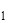 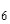 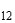 пленочной оболочкой(Позиция в редакции, введенной в действие c 1 января 2022 года распоряжением Правительства Российской Федерации от 23 декабря 2021 года N 3781-р. - См. предыдущую редакцию)A10BX	другие гипогликемические препараты, кроме инсулиновA11	витаминыA11C	витамины А и D, включая их комбинацииA11CA	витамин АA11СС	витамин D и его аналогирепаглинидретинолальфакальцидолкальцитриолколекальциферолтаблеткидраже;капли для приема внутрь и наружногоприменения;капсулы;мазь для наружного применения;раствор для приема внутрь (масляный);раствор для приема внутрь и наружного применения (масляный)капли для приема внутрь; капсулыкапсулыкапли для приема внутрь; раствор для приема внутрь(масляный)A11D	витамин В и его комбинации свитаминами В	и ВA11DA	витамин B1тиамин	раствор для внутримышечного введенияA11G	аскорбиновая кислота (витамин С), включая комбинации с другими средствамиA11GA	аскорбиновая кислота (витамин С)A11Н              другие витаминные препараты A11НA             другие витаминные препаратыA12	минеральные добавки A12A	препараты кальцияA12AA	препараты кальцияA12С	другие минеральные добавкиA12СХ	другие минеральные веществааскорбиновая кислотапиридоксинкальция глюконаткалия и магниядраже;капли для приема внутрь; капсулы пролонгированного действия;порошок для приготовления раствора дляприема внутрь;порошок для приема внутрь; раствор для внутривенного и внутримышечного введения; таблеткираствор для инъекцийраствор для внутривенного и внутримышечного введения; раствор для инъекций; таблеткиконцентрат дляДокумент сохранен с портала docs.cntd.ru — электронного фонда из более 25 000 000 нормативно-правовых и нормативно-технических документовОб утверждении перечня жизненно необходимых и важнейших лекарственных препаратов для медицинского применения на	Страница 10 2020 год, перечня лекарственных препаратов для медицинского применения, в том числе лекарственных препаратов длямедицинского применения, назначаемых по решению врачебных комиссий медицинских организаций, перечня лекарственных препаратов, предназначенных для обеспечения лиц, больных гемофилией, муковисцидозом, гипофизарным нанизмом, болезнью Гоше, злокачественными новообразованиями лимфоидной, кроветворной и родственных им тканей, рассеянным склерозом, гемолитико-уремическим синдромом, юношеским артритом с системным началом, мукополисахаридозом I, II и VI типов, лиц после трансплантации органов и (или) тканей и минимального ассортиментааспарагинат	приготовления раствора дляинфузий;раствор для внутривенного введения;раствор для инфузий;таблетки;таблетки, покрытые пленочной оболочкойA14	анаболические средства системного действияA14A	анаболические стероиды A14AB	производные эстренаA16	другие препараты для лечения заболеваний желудочно-кишечного тракта и нарушений обмена веществA16A	другие препараты для лечения заболеваний желудочно-кишечного тракта и нарушений обмена веществA16AA	аминокислоты и их производныеA16AB	ферментные препаратынандролонадеметионинагалсидаза альфаагалсидаза бетавелаглюцераза альфагалсульфазаидурсульфазаидурсульфаза бетаимиглюцеразараствор для внутримышечного введения (масляный)лиофилизат для приготовления раствора для внутривенного и внутримышечного введения;таблетки кишечнорастворимые; таблетки кишечнорастворимые, покрытые пленочной оболочкой;таблетки, покрытые кишечнорастворимой оболочкойконцентрат для приготовления раствора для инфузийлиофилизат для приготовления концентрата для приготовления раствора для инфузийлиофилизат для приготовления раствора для инфузийконцентрат для приготовления раствора для инфузийконцентрат для приготовления раствора для инфузийконцентрат для приготовления раствора для инфузийлиофилизат дляДокумент сохранен с портала docs.cntd.ru — электронного фонда из более 25 000 000 нормативно-правовых и нормативно-технических документовОб утверждении перечня жизненно необходимых и важнейших лекарственных препаратов для медицинского применения на	Страница 11 2020 год, перечня лекарственных препаратов для медицинского применения, в том числе лекарственных препаратов длямедицинского применения, назначаемых по решению врачебных комиссий медицинских организаций, перечня лекарственных препаратов, предназначенных для обеспечения лиц, больных гемофилией, муковисцидозом, гипофизарным нанизмом, болезнью Гоше, злокачественными новообразованиями лимфоидной, кроветворной и родственных им тканей, рассеянным склерозом, гемолитико-уремическим синдромом, юношеским артритом с системным началом, мукополисахаридозом I, II и VI типов, лиц после трансплантации органов и (или) тканей и минимального ассортиментаприготовления раствора дляинфузийA16AХ	прочие препараты для лечения заболеваний желудочно-кишечного тракта и нарушений обмена веществларонидазасебелипаза альфаталиглюцераза альфамиглустатнитизинонсапроптерин тиоктоваякислотаконцентрат для приготовления раствора для инфузийконцентрат для приготовления раствора для инфузийлиофилизат для приготовления концентрата для приготовления раствора для инфузийкапсулыкапсулытаблетки растворимые капсулы;концентрат для приготовления раствора для внутривенного введения; концентрат для приготовления раствора для инфузий;раствор для внутривенного введения;раствор для инфузий; таблетки, покрытые оболочкой;таблетки, покрытыепленочной оболочкой(Позиция в редакции, введенной в действие распоряжением Правительства Российской Федерации от 24 августа 2022 года N 2419-р. - См. предыдущую редакцию)B	кровь и система кроветворения B01	антитромботические средстваB01A	антитромботические средства B01AA	антагонисты витамина К B01AB	группа гепаринаB01AC	антиагреганты, кроме гепаринаварфарин гепарин натрияэноксапарин натрияпарнапарин натрияклопидогрелселексипагтикагрелортаблеткираствор для внутривенного и подкожноговведения;раствор для инъекцийраствор для инъекцийраствор для подкожного введениятаблетки, покрытые пленочной оболочкойтаблетки, покрытые пленочной оболочкойтаблетки, покрытые пленочной оболочкой(Позиция в редакции, введенной в действие с 1 января 2021 года распоряжением Правительства Российской Федерации от 23 ноября 2020 года N 3073-р. - См. предыдущую редакцию)B01AD	ферментные препараты	алтеплаза	лиофилизат для приготовления раствора дляДокумент сохранен с портала docs.cntd.ru — электронного фонда из более 25 000 000 нормативно-правовых и нормативно-технических документовОб утверждении перечня жизненно необходимых и важнейших лекарственных препаратов для медицинского применения на	Страница 12 2020 год, перечня лекарственных препаратов для медицинского применения, в том числе лекарственных препаратов длямедицинского применения, назначаемых по решению врачебных комиссий медицинских организаций, перечня лекарственных препаратов, предназначенных для обеспечения лиц, больных гемофилией, муковисцидозом, гипофизарным нанизмом, болезнью Гоше, злокачественными новообразованиями лимфоидной, кроветворной и родственных им тканей, рассеянным склерозом, гемолитико-уремическим синдромом, юношеским артритом с системным началом, мукополисахаридозом I, II и VI типов, лиц после трансплантации органов и (или) тканей и минимального ассортиментаинфузийB01AE	прямые ингибиторы тромбинаB01AF	прямые ингибиторы фактора ХаB02	гемостатические средстваB02A	антифибринолитические средства B02AA	аминокислотыB02AB	ингибиторы протеиназ плазмыB02B	витамин К и другие гемостатики B02BA	витамин КB02BС	местные гемостатикиB02BD	факторы свертывания кровипроурокиназарекомбинантный белок, содержащий аминокислотнуюпоследователь-ность стафилокиназытенектеплазадабигатрана этексилатапиксабанривароксабанаминокапроновая кислотатранексамовая кислотаапротининменадиона натрия бисульфитфибриноген + тромбинантиингибиторный коагулянтный комплексмороктоког альфанонаког альфаоктоког альфасимоктоког альфалиофилизат для приготовления раствора для внутривенного введения; лиофилизат для приготовления раствора для инъекцийлиофилизат для приготовления раствора для внутривенного введениялиофилизат для приготовления раствора для внутривенного введениякапсулытаблетки, покрытые пленочной оболочкойтаблетки, покрытые пленочной оболочкойраствор для инфузийраствор для внутривенного введения;таблетки, покрытые пленочной оболочкойлиофилизат для приготовления раствора для внутривенного введения; раствор для внутривенного введения;раствор для инфузийраствор для внутримышечного введениягубкалиофилизат для приготовления раствора для инфузийлиофилизат для приготовления раствора для внутривенного введениялиофилизат для приготовления раствора для внутривенного введениялиофилизат для приготовления раствора для внутривенного введениялиофилизат дляДокумент сохранен с портала docs.cntd.ru — электронного фонда из более 25 000 000 нормативно-правовых и нормативно-технических документовОб утверждении перечня жизненно необходимых и важнейших лекарственных препаратов для медицинского применения на	Страница 13 2020 год, перечня лекарственных препаратов для медицинского применения, в том числе лекарственных препаратов длямедицинского применения, назначаемых по решению врачебных комиссий медицинских организаций, перечня лекарственных препаратов, предназначенных для обеспечения лиц, больных гемофилией, муковисцидозом, гипофизарным нанизмом, болезнью Гоше, злокачественными новообразованиями лимфоидной, кроветворной и родственных им тканей, рассеянным склерозом, гемолитико-уремическим синдромом, юношеским артритом с системным началом, мукополисахаридозом I, II и VI типов, лиц после трансплантации органов и (или) тканей и минимального ассортимента(фактор	приготовления раствора длясвертывания крови VIII человеческий рекомбинантный)фактор свертывания крови VIIфактор свертывания крови VIIIфактор свертывания крови IXфакторы свертывания крови II, VII, IX, X в комбинации (протромбиновый комплекс)факторы свертывания крови II, IX и X в комбинациифактор свертывания крови VIII + фактор Виллебрандаэптаког альфа (активированный)эфмороктоког альфавнутривенного введениялиофилизат для приготовления раствора для внутривенного введениялиофилизат для приготовления раствора для внутривенного введения; лиофилизат для приготовления раствора для инфузий;раствор для инфузий (замороженный)лиофилизат для приготовления раствора для внутривенного введения; лиофилизат для приготовления раствора для инфузийлиофилизат для приготовления раствора для внутривенного введениялиофилизат для приготовления раствора для инфузийлиофилизат для приготовления раствора для внутривенного введениялиофилизат для приготовления раствора для внутривенного введениялиофилизат для приготовления раствора для внутривенного введения(Позиция в редакции, введенной в действие c 1 января 2022 года распоряжением Правительства Российской Федерации от 23 декабря 2021 года N 3781-р. - См. предыдущую редакцию)B02BX	другие системные гемостатики	ромиплостимэлтромбопагэмицизумабэтамзилатпорошок для приготовления раствора для подкожного введениятаблетки, покрытые пленочной оболочкойраствор для подкожного введенияраствор для внутривенного и внутримышечного введения;раствор для инъекций;раствор для инъекций иДокумент сохранен с портала docs.cntd.ru — электронного фонда из более 25 000 000 нормативно-правовых и нормативно-технических документовОб утверждении перечня жизненно необходимых и важнейших лекарственных препаратов для медицинского применения на	Страница 14 2020 год, перечня лекарственных препаратов для медицинского применения, в том числе лекарственных препаратов длямедицинского применения, назначаемых по решению врачебных комиссий медицинских организаций, перечня лекарственных препаратов, предназначенных для обеспечения лиц, больных гемофилией, муковисцидозом, гипофизарным нанизмом, болезнью Гоше, злокачественными новообразованиями лимфоидной, кроветворной и родственных им тканей, рассеянным склерозом, гемолитико-уремическим синдромом, юношеским артритом с системным началом, мукополисахаридозом I, II и VI типов, лиц после трансплантации органов и (или) тканей и минимального ассортиментанаружного применения;таблетки(Позиция в редакции, введенной в действие с 1 января 2021 года распоряжением Правительства Российской Федерации от 23 ноября 2020 года N 3073-р. - См. предыдущую редакцию)B03	антианемические препараты B03A	препараты железаB03AB	пероральные препаратытрехвалентного железажелеза (III) гидроксид полимальтозаткапли для приема внутрь; сироп;таблетки жевательные(Позиция в редакции, введенной в действие распоряжением Правительства Российской Федерации от 24 августа 2022 года N 2419-р. - См. предыдущую редакцию)B03AС	парентеральные препараты трехвалентного железажелеза (III) гидроксид олигоизомальтозатжелеза (III) гидроксида сахарозный комплексжелеза карбоксимальтозатраствор для внутривенного введенияраствор для внутривенного введенияраствор для внутривенного введенияB03B	витамин ВB03BA	витамин Ви фолиевая кислота(цианокобаламин и	цианокобаламин	раствор для инъекцийего аналоги)B03BB	фолиевая кислота и ее производныеB03Х	другие антианемические препаратыB03XA	другие антианемические препаратыфолиевая кислотадарбэпоэтин альфа метоксиполи-этиленгликоль-эпоэтин бетаэпоэтин альфаэпоэтин бетатаблетки;таблетки, покрытые пленочной оболочкойраствор для инъекций раствор для внутривенного и подкожного введенияраствор для внутривенного и подкожного введениялиофилизат для приготовления раствора для внутривенного и подкожного введения;раствор для внутривенного и подкожного введения(Позиция в редакции, введенной в действие с 1 января 2021 года распоряжением Правительства Российской Федерации от 23 ноября 2020 года N 3073-р. - См. предыдущую редакцию)B05	кровезаменители и перфузионные растворыB05A	кровь и препараты крови B05AA	кровезаменители и препаратыплазмы кровиB05B	растворы для внутривенного введенияальбумин человекагидроксиэтил-крахмалдекстранжелатинраствор для инфузийраствор для инфузийраствор для инфузийраствор для инфузийДокумент сохранен с портала docs.cntd.ru — электронного фонда из более 25 000 000 нормативно-правовых и нормативно-технических документовОб утверждении перечня жизненно необходимых и важнейших лекарственных препаратов для медицинского применения на	Страница 15 2020 год, перечня лекарственных препаратов для медицинского применения, в том числе лекарственных препаратов длямедицинского применения, назначаемых по решению врачебных комиссий медицинских организаций, перечня лекарственных препаратов, предназначенных для обеспечения лиц, больных гемофилией, муковисцидозом, гипофизарным нанизмом, болезнью Гоше, злокачественными новообразованиями лимфоидной, кроветворной и родственных им тканей, рассеянным склерозом, гемолитико-уремическим синдромом, юношеским артритом с системным началом, мукополисахаридозом I, II и VI типов, лиц после трансплантации органов и (или) тканей и минимального ассортиментаB05BA	растворы для парентерального	жировые эмульсии	эмульсия для инфузийпитанияB05BB	растворы, влияющие на водно-электролитный балансдля парентерального питаниядекстроза + калия хлорид + натрия хлорид + натрия цитраткалия ацетат + кальция ацетат + магния ацетат + натрия ацетат + натрия хлорид калия хлорид + натрия ацетат + натрия хлоридмеглюмина натрия сукцинатнатрия лактата раствор сложный (калия хлорид + кальция хлорид + натрия хлорид + натрия лактат)натрия хлорида раствор сложный (калия хлорид + кальция хлорид + натрия хлорид) натрия хлорид + калия хлорид + кальция хлорида дигидрат + магния хлорида гексагидрат + натрия ацетата тригидрат +яблочная кислотапорошок для приготовления раствора для приема внутрьраствор для инфузийраствор для инфузийраствор для инфузийраствор для инфузийраствор для инфузийраствор для инфузий(Позиция в редакции, введенной в действие с 1 января 2021 года распоряжением Правительства Российской Федерации от 23 ноября 2020 года N 3073-р. - См. предыдущую редакцию)B05BС	растворы с осмодиуретическим действиемB05С	ирригационные растворыB05СХ	другие ирригационные растворыB05D	растворы для перитонеального диализаB05Х	добавки к растворам для внутривенного введенияB05XAА	растворы электролитовманнитолдекстрозарастворы для перитонеального диализакалия хлоридпорошок для ингаляций дозированный;раствор для инфузийраствор для внутривенного введения;раствор для инфузийконцентрат для приготовления раствора для инфузий;Документ сохранен с портала docs.cntd.ru — электронного фонда из более 25 000 000 нормативно-правовых и нормативно-технических документовОб утверждении перечня жизненно необходимых и важнейших лекарственных препаратов для медицинского применения на	Страница 16 2020 год, перечня лекарственных препаратов для медицинского применения, в том числе лекарственных препаратов длямедицинского применения, назначаемых по решению врачебных комиссий медицинских организаций, перечня лекарственных препаратов, предназначенных для обеспечения лиц, больных гемофилией, муковисцидозом, гипофизарным нанизмом, болезнью Гоше, злокачественными новообразованиями лимфоидной, кроветворной и родственных им тканей, рассеянным склерозом, гемолитико-уремическим синдромом, юношеским артритом с системным началом, мукополисахаридозом I, II и VI типов, лиц после трансплантации органов и (или) тканей и минимального ассортиментараствор для внутривенноговведениямагния сульфатнатрия гидрокарбонатнатрия хлоридраствор для внутривенного введения;раствор для инфузийраствор для инфузий;раствор для инъекций;растворитель для приготовления лекарственных форм для инъекций(Позиция в редакции, введенной в действие с 1 января 2021 года распоряжением Правительства Российской Федерации от 23 ноября 2020 года N 3073-р. - См. предыдущую редакцию)С	сердечно-сосудистая система С01	препараты для лечениязаболеваний сердцаC01A	сердечные гликозиды C01AA	гликозиды наперстянкиC01B	антиаритмические препараты, классы I и IIIC01BA	антиаритмические препараты, класс IAC01BB	антиаритмические препараты, класс IBC01BC	антиаритмические препараты, класс IСC01BD	антиаритмические препараты, класс IIIдигоксинпрокаинамидлидокаинпропафенонамиодарон4-Нитро-N-[(lRS)-l-(4-фторфенил)-2-(1-раствор для внутривенного введения;таблетки;таблетки (для детей)раствор для внутривенного и внутримышечного введения; раствор для инъекций; таблеткигель для местного применения; капли глазные;раствор для инъекций; спрей для местного и наружного применения;спрей для местного и наружногоприменения дозированный; спрей для местного применениядозированныйраствор для внутривенного введения;таблетки, покрытые пленочной оболочкойконцентрат для приготовления раствора для внутривенного введения; раствор для внутривенного введения;таблеткиконцентрат для приготовления раствора для внутривенного введенияДокумент сохранен с портала docs.cntd.ru — электронного фонда из более 25 000 000 нормативно-правовых и нормативно-технических документовОб утверждении перечня жизненно необходимых и важнейших лекарственных препаратов для медицинского применения на	Страница 17 2020 год, перечня лекарственных препаратов для медицинского применения, в том числе лекарственных препаратов длямедицинского применения, назначаемых по решению врачебных комиссий медицинских организаций, перечня лекарственных препаратов, предназначенных для обеспечения лиц, больных гемофилией, муковисцидозом, гипофизарным нанизмом, болезнью Гоше, злокачественными новообразованиями лимфоидной, кроветворной и родственных им тканей, рассеянным склерозом, гемолитико-уремическим синдромом, юношеским артритом с системным началом, мукополисахаридозом I, II и VI типов, лиц после трансплантации органов и (или) тканей и минимального ассортиментаэтилпиперидин-4-ил)этил]бензамида гидрохлорид(Позиция в редакции, введенной в действие c 1 января 2022 года распоряжением Правительства Российской Федерации от 23 декабря 2021 года N 3781-р. - См. предыдущую редакцию)C01BG	другие антиаритмические препараты, классы I и IIIC01C	кардиотонические средства, кроме сердечных гликозидовC01CA	адренергические и дофаминергические средстваC01CX	другие кардиотонические средстваC01D	вазодилататоры для лечения заболеваний сердцаC01DA	органические нитратылаппаконитина гидробромиддобутаминдопаминнорэпинефринфенилэфрин эпинефрин левосименданизосорбида динитраттаблеткиконцентрат для приготовления раствора для инфузий; лиофилизат для приготовления раствора для инфузий;раствор для инфузийконцентрат для приготовления раствора для инфузий;раствор для инъекцийконцентрат для приготовления раствора для внутривенного введенияраствор для инъекций раствор для инъекций концентрат для приготовления раствора для инфузийконцентрат для приготовления раствора для инфузий;спрей дозированный; спрей подъязычный дозированный;таблетки;изосорбида мононитраттаблетки пролонгированного действиякапсулы;капсулы пролонгированного действия;капсулы с пролонгированным высвобождением;таблетки;таблетки пролонгированного действия;таблетки пролонгированногоДокумент сохранен с портала docs.cntd.ru — электронного фонда из более 25 000 000 нормативно-правовых и нормативно-технических документовОб утверждении перечня жизненно необходимых и важнейших лекарственных препаратов для медицинского применения на	Страница 18 2020 год, перечня лекарственных препаратов для медицинского применения, в том числе лекарственных препаратов длямедицинского применения, назначаемых по решению врачебных комиссий медицинских организаций, перечня лекарственных препаратов, предназначенных для обеспечения лиц, больных гемофилией, муковисцидозом, гипофизарным нанизмом, болезнью Гоше, злокачественными новообразованиями лимфоидной, кроветворной и родственных им тканей, рассеянным склерозом, гемолитико-уремическим синдромом, юношеским артритом с системным началом, мукополисахаридозом I, II и VI типов, лиц после трансплантации органов и (или) тканей и минимального ассортиментадействия, покрытыепленочной оболочкой;таблетки с пролонгированным высвобождением, покрытые пленочной оболочкойнитроглицерин	капсулы подъязычные;концентрат для приготовления раствора для инфузий;пленки для наклеивания на десну;раствор для внутривенного введения;спрей подъязычный дозированный;таблетки подъязычные;таблетки сублингвальные(Позиция в редакции, введенной в действие с 1 января 2021 года распоряжением Правительства Российской Федерации от 23 ноября 2020 года N 3073-р. - См. предыдущую редакцию)C01E	другие препараты для лечения заболеваний сердцаC01EA	простагландиныC01EB	другие препараты для лечения заболеваний сердцаалпростадиливабрадинмельдонийконцентрат для приготовления раствора для инфузий;лиофилизат для приготовления раствора для инфузийтаблетки, покрытые пленочной оболочкойраствор для внутривенного, внутримышечного и парабульбарного введения; раствор для инъекций(Позиция в редакции, введенной в действие c 1 января 2022 года распоряжением Правительства Российской Федерации от 23 декабря 2021 года N 3781-р. - См. предыдущую редакцию)C02	антигипертензивные средства С02A	антиадренергические средствацентрального действияС02AB	метилдопаС02AС	агонисты имидазолиновых рецепторовС02С	антиадренергические средства периферического действияС02СA	альфа-адреноблокаторыметилдопа клонидинмоксонидиндоксазозинтаблеткираствор для внутривенного введения;таблеткитаблетки, покрытые пленочной оболочкойтаблетки; таблетки сДокумент сохранен с портала docs.cntd.ru — электронного фонда из более 25 000 000 нормативно-правовых и нормативно-технических документовОб утверждении перечня жизненно необходимых и важнейших лекарственных препаратов для медицинского применения на	Страница 19 2020 год, перечня лекарственных препаратов для медицинского применения, в том числе лекарственных препаратов длямедицинского применения, назначаемых по решению врачебных комиссий медицинских организаций, перечня лекарственных препаратов, предназначенных для обеспечения лиц, больных гемофилией, муковисцидозом, гипофизарным нанизмом, болезнью Гоше, злокачественными новообразованиями лимфоидной, кроветворной и родственных им тканей, рассеянным склерозом, гемолитико-уремическим синдромом, юношеским артритом с системным началом, мукополисахаридозом I, II и VI типов, лиц после трансплантации органов и (или) тканей и минимального ассортиментапролонгированнымвысвобождением, покрытые пленочнойоболочкойС02К	другие антигипертензивные средстваС02КХ	антигипертензивные средства для лечения легочной артериальной гипертензииC03	диуретикиС03A	тиазидные диуретики С03AA	тиазидыС03B	тиазидоподобные диуретики С03BA	сульфонамидыC03C	"петлевые" диуретики С03СA	сульфонамидыC03D	калийсберегающие диуретики C03DA	антагонисты альдостеронаС04	периферические вазодилататорыурапидиламбризентанбозентанмацитентанриоцигуатгидрохлоротиазидиндапамидфуросемидспиронолактонкапсулы пролонгированного действия;раствор для внутривенного введениятаблетки, покрытые пленочной оболочкойтаблетки диспергируемые; таблетки, покрытые пленочной оболочкойтаблетки, покрытые пленочной оболочкойтаблетки, покрытые пленочной оболочкойтаблеткикапсулы;таблетки, покрытые оболочкой; таблетки, покрытыепленочной оболочкой; таблетки пролонгированного действия,покрытые оболочкой; таблетки пролонгированного действия,покрытые пленочной оболочкой;таблетки с контролируемым высвобождением, покрытые пленочной оболочкой; таблетки с модифицированным высвобождением, покрытые оболочкой;таблетки с пролонгированным высвобождением, покрытые пленочной оболочкойраствор для внутривенного и внутримышечного введения; раствор для инъекций; таблеткикапсулы; таблеткиДокумент сохранен с портала docs.cntd.ru — электронного фонда из более 25 000 000 нормативно-правовых и нормативно-технических документовОб утверждении перечня жизненно необходимых и важнейших лекарственных препаратов для медицинского применения на	Страница 20 2020 год, перечня лекарственных препаратов для медицинского применения, в том числе лекарственных препаратов длямедицинского применения, назначаемых по решению врачебных комиссий медицинских организаций, перечня лекарственных препаратов, предназначенных для обеспечения лиц, больных гемофилией, муковисцидозом, гипофизарным нанизмом, болезнью Гоше, злокачественными новообразованиями лимфоидной, кроветворной и родственных им тканей, рассеянным склерозом, гемолитико-уремическим синдромом, юношеским артритом с системным началом, мукополисахаридозом I, II и VI типов, лиц после трансплантации органов и (или) тканей и минимального ассортиментаС04A	периферические вазодилататорыC04AD	производные пуринаС07               бета-адреноблокаторы С07A              бета-адреноблокаторыС07AA	неселективные бета-адреноблокаторыС07AB	селективныебета-адреноблокаторыпентоксифиллинпропранололсоталол атенололбисопрололметопрололконцентрат для приготовления раствора для внутривенного и внутриартериального введения;концентрат для приготовления раствора для инфузий;концентрат для приготовления раствора для инъекций;раствор для внутривенного введения;раствор для внутривенного и внутриартериального введения;раствор для инфузий; раствор для инъекцийтаблеткитаблетки таблетки;таблетки, покрытые оболочкой; таблетки, покрытыепленочной оболочкой таблетки;таблетки, покрытые пленочной оболочкойраствор для внутривенного введения;таблетки;таблетки пролонгированного действия, покрытые пленочной оболочкой; таблетки с пролонгированным высвобождением,покрытые оболочкой; таблетки с пролонгированным высвобождением, покрытыепленочной оболочкой(Позиция в редакции, введенной в действие распоряжением Правительства Российской Федерации от 24 августа 2022 года N 2419-р. - См. предыдущую редакцию)C07AG	альфа- и бета-адреноблокаторы С08	блокаторы кальциевых каналовС08С	селективные блокаторы кальциевых каналов с преимущественным действием на сосудыC08CA	производные дигидропиридинакарведилоламлодипинтаблеткитаблетки;Документ сохранен с портала docs.cntd.ru — электронного фонда из более 25 000 000 нормативно-правовых и нормативно-технических документовОб утверждении перечня жизненно необходимых и важнейших лекарственных препаратов для медицинского применения на	Страница 21 2020 год, перечня лекарственных препаратов для медицинского применения, в том числе лекарственных препаратов длямедицинского применения, назначаемых по решению врачебных комиссий медицинских организаций, перечня лекарственных препаратов, предназначенных для обеспечения лиц, больных гемофилией, муковисцидозом, гипофизарным нанизмом, болезнью Гоше, злокачественными новообразованиями лимфоидной, кроветворной и родственных им тканей, рассеянным склерозом, гемолитико-уремическим синдромом, юношеским артритом с системным началом, мукополисахаридозом I, II и VI типов, лиц после трансплантации органов и (или) тканей и минимального ассортиментатаблетки, покрытыепленочной оболочкойнимодипиннифедипинраствор для инфузий;таблетки, покрытые пленочной оболочкойтаблетки;таблетки, покрытые пленочной оболочкой;таблетки пролонгированного действия, покрытые пленочной оболочкой;таблетки с модифицированным высвобождением, покрытые пленочной оболочкой;таблетки с пролонгированным высвобождением, покрытые пленочной оболочкой(Позиция в редакции, введенной в действие с 1 января 2021 года распоряжением Правительства Российской Федерации от 23 ноября 2020 года N 3073-р. - См. предыдущую редакцию)C08D	селективные блокаторы кальциевых каналов с прямым действием на сердцеC08DA	производные	верапамил фенилалкиламинараствор для внутривенного введения;таблетки, покрытые оболочкой; таблетки, покрытыепленочной оболочкой; таблетки с пролонгированным высвобождением, покрытыепленочной оболочкой(Позиция в редакции, введенной в действие распоряжением Правительства Российской Федерации от 24 августа 2022 года N 2419-р. - См. предыдущую редакцию)С09	средства, действующиена ренин-ангиотензиновую системуС09A              ингибиторы АПФ С09AA             ингибиторы АПФС09С	антагонисты рецепторов ангиотензина IIкаптоприллизиноприл периндоприлэналаприлтаблетки;таблетки, покрытые оболочкойтаблетки таблетки;таблетки, диспергируемые в полости рта;таблетки, покрытые пленочной оболочкойтаблеткиДокумент сохранен с портала docs.cntd.ru — электронного фонда из более 25 000 000 нормативно-правовых и нормативно-технических документовОб утверждении перечня жизненно необходимых и важнейших лекарственных препаратов для медицинского применения на	Страница 22 2020 год, перечня лекарственных препаратов для медицинского применения, в том числе лекарственных препаратов длямедицинского применения, назначаемых по решению врачебных комиссий медицинских организаций, перечня лекарственных препаратов, предназначенных для обеспечения лиц, больных гемофилией, муковисцидозом, гипофизарным нанизмом, болезнью Гоше, злокачественными новообразованиями лимфоидной, кроветворной и родственных им тканей, рассеянным склерозом, гемолитико-уремическим синдромом, юношеским артритом с системным началом, мукополисахаридозом I, II и VI типов, лиц после трансплантации органов и (или) тканей и минимального ассортиментаС09СA	антагонисты рецепторов	лозартан	таблетки, покрытыеангиотензина IIC09DX	антагонисты рецепторов ангиотензина II в комбинации с другими средствамиC10               гиполипидемические средства С10A              гиполипидемические средстваС10AA	ингибиторы ГМГ-КоА-редуктазыC10AB	фибратыC10AX	другие гиполипидемические средстваD	дерматологические препараты D01	противогрибковые препараты,применяемые в дерматологииD01A	противогрибковые препараты для местного примененияD01AE	прочие противогрибковые препараты для местного примененияD03	препараты для лечения ран и язв D03A	препараты, способствующиенормальному рубцеваниюD03AX	другие препараты, способствующие нормальному рубцеваниюD06	антибиотики и противомикробные средства, применяемые в дерматологииD06C	антибиотики в комбинации с противомикробными средствамиD07	глюкокортикоиды, применяемые в дерматологииD07A	глюкокортикоидыD07AC	глюкокортикоиды с высокойактивностью (группа III)валсартан + сакубитрилаторвастатинсимвастатинфенофибраталирокумабэволокумабсалициловая кислотафактор роста эпидермальныйдиоксометилтет-рагидро-пиримидин + сульфадиметок-син + тримекаин + хлорамфениколбетаметазоноболочкой; таблетки, покрытыепленочной оболочкойтаблетки, покрытые пленочной оболочкойкапсулы;таблетки, покрытые оболочкой; таблетки, покрытыепленочной оболочкой таблетки, покрытые оболочкой;таблетки, покрытые пленочной оболочкойкапсулы;капсулы пролонгированного действия;таблетки, покрытые пленочной оболочкой раствор для подкожного введенияраствор для подкожного введениямазь для наружного применения;раствор для наружного применения (спиртовой)лиофилизат для приготовления раствора для инъекциймазь для наружного применениякрем для наружного применения;Документ сохранен с портала docs.cntd.ru — электронного фонда из более 25 000 000 нормативно-правовых и нормативно-технических документовОб утверждении перечня жизненно необходимых и важнейших лекарственных препаратов для медицинского применения на	Страница 23 2020 год, перечня лекарственных препаратов для медицинского применения, в том числе лекарственных препаратов длямедицинского применения, назначаемых по решению врачебных комиссий медицинских организаций, перечня лекарственных препаратов, предназначенных для обеспечения лиц, больных гемофилией, муковисцидозом, гипофизарным нанизмом, болезнью Гоше, злокачественными новообразованиями лимфоидной, кроветворной и родственных им тканей, рассеянным склерозом, гемолитико-уремическим синдромом, юношеским артритом с системным началом, мукополисахаридозом I, II и VI типов, лиц после трансплантации органов и (или) тканей и минимального ассортиментамазь для наружногоприменениямометазон	крем для наружного применения;мазь для наружного применения;раствор для наружного применения(Позиция в редакции, введенной в действие c 1 января 2022 года распоряжением Правительства Российской Федерации от 23 декабря 2021 года N 3781-р. - См. предыдущую редакцию)D08	антисептики и дезинфицирующие средстваD08A	антисептики и дезинфицирующие средстваD08AC	бигуаниды и амидины	хлоргексидинраствор для местного применения;раствор для местного и наружного применения; раствор для наружного применения;раствор для наружного применения (спиртовой); спрей для наружного применения (спиртовой); спрей для местного и наружного применения; суппозитории вагинальные;таблетки вагинальные(Позиция в редакции, введенной в действие распоряжением Правительства Российской Федерации от 24 августа 2022 года N 2419-р. - См. предыдущую редакцию)D08AG	препараты йодаD08AX	другие антисептики и дезинфицирующие средстваповидон-йодводорода пероксидкалия перманганатэтанолраствор для местного и наружного применения;раствор для наружного примененияраствор для местного и наружного применения; раствор для местного примененияпорошок для приготовления раствора для местного и наружного примененияконцентрат для приготовления раствора для наружного применения; концентрат для приготовления раствора для наружного применения и приготовления лекарственных форм; раствор для наружного применения;раствор для наружного примененияи приготовлениялекарственных форм(Позиция в редакции, введенной в действие распоряжением Правительства Российской Федерации от 24Документ сохранен с портала docs.cntd.ru — электронного фонда из более 25 000 000 нормативно-правовых и нормативно-технических документовОб утверждении перечня жизненно необходимых и важнейших лекарственных препаратов для медицинского применения на	Страница 24 2020 год, перечня лекарственных препаратов для медицинского применения, в том числе лекарственных препаратов длямедицинского применения, назначаемых по решению врачебных комиссий медицинских организаций, перечня лекарственных препаратов, предназначенных для обеспечения лиц, больных гемофилией, муковисцидозом, гипофизарным нанизмом, болезнью Гоше, злокачественными новообразованиями лимфоидной, кроветворной и родственных им тканей, рассеянным склерозом, гемолитико-уремическим синдромом, юношеским артритом с системным началом, мукополисахаридозом I, II и VI типов, лиц после трансплантации органов и (или) тканей и минимального ассортиментаавгуста 2022 года N 2419-р. - См. предыдущую редакцию)D11	другие дерматологические препаратыD11A	другие дерматологические препаратыD11AH	препараты для лечения дерматита, кроме глюкокортикоидовG	мочеполовая система и половые гормоныG01	противомикробные препараты и антисептики, применяемые в гинекологииG01A	противомикробные препараты и антисептики, кроме комбинированных препаратов с глюкокортикоидамиG01AA	антибактериальные препараты G01AF	производные имидазолаG02	другие препараты, применяемые в гинекологииG02A	утеротонизирующие препараты G02AB	алкалоиды спорыньиG02AD	простагландиныG02C	другие препараты, применяемые в гинекологииG02CA	адреномиметики, токолитические средстваG02CB	ингибиторы пролактинаG02CX	прочие препараты, применяемые в гинекологииG03	половые гормоны и модуляторы функции половых органовG03B	андрогеныG03BA	производные 3-оксоандрост-4-енаG03D	гестагеныG03DA	производные прегн-4-енаG03DB	производные прегнадиенадупилумабпимекролимуснатамицин клотримазолметилэргометриндинопростон мизопростолгексопреналинбромокриптин атозибантестостеронтестостерон (смесь эфиров)прогестерондидрогестеронраствор для подкожного введениякрем для наружного применениясуппозитории вагинальные гель вагинальный; суппозитории вагинальные; таблетки вагинальныераствор для внутривенного и внутримышечного введениягель интрацервикальный таблеткираствор для внутривенного введения;таблеткитаблетки концентрат дляприготовления раствора для инфузий;раствор для внутривенного введениягель для наружного применения; раствор длявнутримышечного введенияраствор для внутримышечного введения (масляный)капсулытаблетки, покрытыепленочной оболочкойДокумент сохранен с портала docs.cntd.ru — электронного фонда из более 25 000 000 нормативно-правовых и нормативно-технических документовОб утверждении перечня жизненно необходимых и важнейших лекарственных препаратов для медицинского применения на	Страница 25 2020 год, перечня лекарственных препаратов для медицинского применения, в том числе лекарственных препаратов длямедицинского применения, назначаемых по решению врачебных комиссий медицинских организаций, перечня лекарственных препаратов, предназначенных для обеспечения лиц, больных гемофилией, муковисцидозом, гипофизарным нанизмом, болезнью Гоше, злокачественными новообразованиями лимфоидной, кроветворной и родственных им тканей, рассеянным склерозом, гемолитико-уремическим синдромом, юношеским артритом с системным началом, мукополисахаридозом I, II и VI типов, лиц после трансплантации органов и (или) тканей и минимального ассортиментаG03DC	производные эстрена	норэтистерон	таблеткиG03G	гонадотропины и другие стимуляторы овуляцииG03GA	гонадотропиныгонадотропин хорионическийкорифоллитропин альфафоллитропин альфафоллитропин альфа + лутропин альфалиофилизат для приготовления раствора для внутримышечного введенияраствор для подкожного введениялиофилизат для приготовления раствора для внутримышечного и подкожного введения; лиофилизат для приготовления раствора для подкожного введения; раствор для подкожного введениялиофилизат для приготовления раствора дляподкожного введения(Позиция в редакции, введенной в действие c 1 января 2022 года распоряжением Правительства Российской Федерации от 23 декабря 2021 года N 3781-р. - См. предыдущую редакцию)G03GB	синтетические стимуляторы овуляцииG03H              антиандрогены G03HA             антиандрогеныG04	препараты, применяемые в урологииG04B	препараты, применяемые в урологииG04BD	средства для лечения учащенного мочеиспускания и недержания мочиG04C	препараты для лечения доброкачественной гиперплазии предстательной железыG04CA	альфа-адреноблокаторыкломифенципротеронсолифенациналфузозинтамсулозинтаблеткираствор для внутримышечного введения масляный;таблеткитаблетки, покрытые пленочной оболочкойтаблетки пролонгированного действия;таблетки пролонгированного действия, покрытые оболочкой;таблетки с контролируемым высвобождением, покрытые оболочкой; таблетки с пролонгированным высвобождениемкапсулы кишечнорастворимые с пролонгированным высвобождением;капсулы пролонгированного действия;капсулы сДокумент сохранен с портала docs.cntd.ru — электронного фонда из более 25 000 000 нормативно-правовых и нормативно-технических документовОб утверждении перечня жизненно необходимых и важнейших лекарственных препаратов для медицинского применения на	Страница 26 2020 год, перечня лекарственных препаратов для медицинского применения, в том числе лекарственных препаратов длямедицинского применения, назначаемых по решению врачебных комиссий медицинских организаций, перечня лекарственных препаратов, предназначенных для обеспечения лиц, больных гемофилией, муковисцидозом, гипофизарным нанизмом, болезнью Гоше, злокачественными новообразованиями лимфоидной, кроветворной и родственных им тканей, рассеянным склерозом, гемолитико-уремическим синдромом, юношеским артритом с системным началом, мукополисахаридозом I, II и VI типов, лиц после трансплантации органов и (или) тканей и минимального ассортиментамодифицированнымвысвобождением;капсулы с пролонгированным высвобождением;таблетки с контролируемым высвобождением, покрытые оболочкой; таблетки с пролонгированнымвысвобождением, покрытые пленочной оболочкой(Позиция в редакции, введенной в действие распоряжением Правительства Российской Федерации от 24 августа 2022 года N 2419-р. - См. предыдущую редакцию)G04CB	ингибиторы тестостерон-5-альфа-редуктазыН	гормональные препараты системного действия, кроме половых гормонов и инсулиновH01	гормоны гипофиза и гипоталамуса и их аналогиН01A	гормоны передней доли гипофиза и их аналогиH01AC	соматропин и его агонистыH01AX	другие гормоны передней доли гипофиза и их аналогиH01B	гормоны задней доли гипофиза H01BA	вазопрессин и его аналогиH01BB	окситоцин и его аналогифинастеридсоматропинпэгвисомантдесмопрессинтерлипрессинкарбетоцинокситоцинтаблетки, покрытые пленочной оболочкойлиофилизат для приготовления раствора для подкожного введения; раствор для подкожного введениялиофилизат для приготовления раствора для подкожного введениякапли назальные; спрей назальный дозированный; таблетки;таблетки, диспергируемые в полости рта;таблетки-лиофилизат; таблетки подъязычныераствор для внутривенного введенияраствор для внутривенного введения;раствор для внутривенного и внутримышечного введенияраствор для внутривенного и внутримышечного введения; раствор для инфузий и внутримышечного введения; раствор для инъекций; раствор для инъекций иместного применения(Позиция в редакции, введенной в действие c 1 января 2022 года распоряжением Правительства Российской Федерации от 23 декабря 2021 года N 3781-р. - См. предыдущую редакцию)Н01С	гормоны гипоталамусаH01CB	соматостатин и аналоги	ланреотид	гель для подкожногоДокумент сохранен с портала docs.cntd.ru — электронного фонда из более 25 000 000 нормативно-правовых и нормативно-технических документовОб утверждении перечня жизненно необходимых и важнейших лекарственных препаратов для медицинского применения на	Страница 27 2020 год, перечня лекарственных препаратов для медицинского применения, в том числе лекарственных препаратов длямедицинского применения, назначаемых по решению врачебных комиссий медицинских организаций, перечня лекарственных препаратов, предназначенных для обеспечения лиц, больных гемофилией, муковисцидозом, гипофизарным нанизмом, болезнью Гоше, злокачественными новообразованиями лимфоидной, кроветворной и родственных им тканей, рассеянным склерозом, гемолитико-уремическим синдромом, юношеским артритом с системным началом, мукополисахаридозом I, II и VI типов, лиц после трансплантации органов и (или) тканей и минимального ассортиментавведения пролонгированногооктреотидпасиреотиддействиялиофилизат для приготовления суспензии для внутримышечного введения пролонгированного действия; лиофилизат для приготовления суспензии для внутримышечного введения с пролонгированным высвобождением;раствор для внутривенного и подкожного введения; раствор для инфузий и подкожного введения раствор для подкожноговведения(Позиция в редакции, введенной в действие распоряжением Правительства Российской Федерации от 24 августа 2022 года N 2419-р. - См. предыдущую редакцию)H01CC	антигонадотропин-рилизинг гормоныН02	кортикостероиды системного действияН02A	кортикостероиды системного действияН02AA	минералокортикоидыН02AB	глюкокортикоидыганиреликсцетрореликсфлудрокортизон гидрокортизондексаметазонметилпреднизолонраствор для подкожного введениялиофилизат для приготовления раствора для подкожного введениятаблеткикрем для наружного применения; лиофилизат для приготовления раствора для внутривенного и внутримышечного введения;мазь глазная;мазь для наружного применения; суспензия для внутримышечного ивнутрисуставного введения; таблетки;эмульсия для наружного примененияимплантат для интравитреального введения;раствор для внутривенного и внутримышечного введения; раствор для инъекций; таблеткилиофилизат для приготовления раствора для внутривенного и внутримышечного введения;таблеткиДокумент сохранен с портала docs.cntd.ru — электронного фонда из более 25 000 000 нормативно-правовых и нормативно-технических документовОб утверждении перечня жизненно необходимых и важнейших лекарственных препаратов для медицинского применения на	Страница 28 2020 год, перечня лекарственных препаратов для медицинского применения, в том числе лекарственных препаратов длямедицинского применения, назначаемых по решению врачебных комиссий медицинских организаций, перечня лекарственных препаратов, предназначенных для обеспечения лиц, больных гемофилией, муковисцидозом, гипофизарным нанизмом, болезнью Гоше, злокачественными новообразованиями лимфоидной, кроветворной и родственных им тканей, рассеянным склерозом, гемолитико-уремическим синдромом, юношеским артритом с системным началом, мукополисахаридозом I, II и VI типов, лиц после трансплантации органов и (или) тканей и минимального ассортиментапреднизолон	мазь для наружногоприменения;H03	препараты для лечения заболеваний щитовидной железыН03A	препараты щитовидной железы Н03AA	гормоны щитовидной железыН03B	антитиреоидные препараты Н03BB	серосодержащие производныеимидазолаН03С	препараты йодаН03СA	препараты йодалевотироксин натриятиамазолкалия йодидраствор для внутривенного и внутримышечного введения; раствор для инъекций; таблеткитаблеткитаблетки;таблетки, покрытые пленочной оболочкойтаблетки(Позиция в редакции, введенной в действие c 1 января 2022 года распоряжением Правительства Российской Федерации от 23 декабря 2021 года N 3781-р. - См. предыдущую редакцию)Н04	гормоны поджелудочной железы Н04A	гормоны, расщепляющие гликогенН04AA	гормоны, расщепляющие гликогенН05	препараты, регулирующие обмен кальцияН05A	паратиреоидные гормоны и их аналогиН05AA	паратиреоидные гормоны и их аналогиН05B	антипаратиреоидные средстваH05BA	препараты кальцитонинаглюкагонтерипаратидкальцитонинлиофилизат для приготовления раствора для инъекцийраствор для подкожного введенияраствор для инъекций(Позиция в редакции, введенной в действие с 1 января 2021 года распоряжением Правительства Российской Федерации от 23 ноября 2020 года N 3073-р. - См. предыдущую редакцию)Н05BХ	прочие антипаратиреоидные препаратыJ	противомикробные препараты системного действияJ01	антибактериальные препараты системного действияJ01A	тетрациклиныJ01AA	тетрациклиныпарикальцитолцинакальцетэтелкальцетиддоксициклинкапсулы;раствор для внутривенного введениятаблетки, покрытые пленочной оболочкойраствор для внутривенного введениякапсулы; лиофилизат дляприготовления раствора для внутривенного введения; лиофилизат для приготовления раствора для инфузий;таблетки диспергируемыеДокумент сохранен с портала docs.cntd.ru — электронного фонда из более 25 000 000 нормативно-правовых и нормативно-технических документовОб утверждении перечня жизненно необходимых и важнейших лекарственных препаратов для медицинского применения на	Страница 29 2020 год, перечня лекарственных препаратов для медицинского применения, в том числе лекарственных препаратов длямедицинского применения, назначаемых по решению врачебных комиссий медицинских организаций, перечня лекарственных препаратов, предназначенных для обеспечения лиц, больных гемофилией, муковисцидозом, гипофизарным нанизмом, болезнью Гоше, злокачественными новообразованиями лимфоидной, кроветворной и родственных им тканей, рассеянным склерозом, гемолитико-уремическим синдромом, юношеским артритом с системным началом, мукополисахаридозом I, II и VI типов, лиц после трансплантации органов и (или) тканей и минимального ассортиментатигециклин	лиофилизат дляприготовления раствора для инфузий;лиофилизат для приготовления концентрата дляприготовления раствора для инфузий(Позиция в редакции, введенной в действие распоряжением Правительства Российской Федерации от 24 августа 2022 года N 2419-р. - См. предыдущую редакцию)J01B               амфениколы J01BA              амфениколыJ01C	бета-лактамные антибактериальные препараты: пенициллиныJ01CA	пенициллины широкого спектра действияхлорамфениколамоксициллинампициллинтаблетки;таблетки, покрытые оболочкой; таблетки, покрытыепленочной оболочкойгранулы для приготовления суспензии для приема внутрь;капсулы;порошок для приготовления суспензии для приема внутрь;таблетки;таблетки диспергируемые; таблетки, покрытые пленочной оболочкойпорошок для приготовления раствора для внутривенного и внутримышечного введения;порошок для приготовления раствора для внутримышечного введения;таблетки(Позиция в редакции, введенной в действие распоряжением Правительства Российской Федерации от 24 августа 2022 года N 2419-р. - См. предыдущую редакцию)J01CE	пенициллины, чувствительные к бета-лактамазамбензатина бензилпенициллинбензилпенициллинпорошок для приготовления суспензии для внутримышечного введенияпорошок для приготовления раствора для внутривенного и внутримышечного введения;порошок для приготовления раствора для внутримышечного и подкожного введения; порошок для приготовления раствора для инъекций; порошок для приготовления раствора для инъекций и местного применения;порошок для приготовленияДокумент сохранен с портала docs.cntd.ru — электронного фонда из более 25 000 000 нормативно-правовых и нормативно-технических документовОб утверждении перечня жизненно необходимых и важнейших лекарственных препаратов для медицинского применения на	Страница 30 2020 год, перечня лекарственных препаратов для медицинского применения, в том числе лекарственных препаратов длямедицинского применения, назначаемых по решению врачебных комиссий медицинских организаций, перечня лекарственных препаратов, предназначенных для обеспечения лиц, больных гемофилией, муковисцидозом, гипофизарным нанизмом, болезнью Гоше, злокачественными новообразованиями лимфоидной, кроветворной и родственных им тканей, рассеянным склерозом, гемолитико-уремическим синдромом, юношеским артритом с системным началом, мукополисахаридозом I, II и VI типов, лиц после трансплантации органов и (или) тканей и минимального ассортиментасуспензии длявнутримышечного введения(Позиция в редакции, введенной в действие распоряжением Правительства Российской Федерации от 24 августа 2022 года N 2419-р. - См. предыдущую редакцию)J01CF	пенициллины, устойчивые к бета-лактамазамоксациллин	порошок для приготовления раствора для внутривенного и внутримышечного введения; порошок для приготовления раствора длявнутримышечного введения(Позиция в редакции, введенной в действие распоряжением Правительства Российской Федерации от 24 августа 2022 года N 2419-р. - См. предыдущую редакцию)J01CR	комбинации пенициллинов, включая комбинации с ингибиторами бета-лактамазамоксициллин + клавулановая кислотаампициллин + сульбактампорошок для приготовления раствора для внутривенного введения;порошок для приготовления суспензии для приема внутрь;таблетки диспергируемые; таблетки, покрытые оболочкой;таблетки, покрытые пленочной оболочкойпорошок для приготовления раствора для внутривенного и внутримышечного введения(Позиция в редакции, введенной в действие c 1 января 2022 года распоряжением Правительства Российской Федерации от 23 декабря 2021 года N 3781-р. - См. предыдущую редакцию)J01D	другие бета-лактамные антибактериальные препаратыJ01DB	цефалоспорины 1-го поколенияJ01DC	цефалоспорины 2-го поколенияцефазолинцефалексинцефуроксимпорошок для приготовления раствора для внутривенного и внутримышечного введения;порошок для приготовления раствора для внутримышечного введения; порошок для приготовления раствора для инъекцийгранулы для приготовления суспензии для приема внутрь;капсулы;таблетки, покрытые пленочной оболочкойгранулы для приготовления суспензии для приема внутрь;порошок для приготовления раствора для внутривенного введения;порошок для приготовления раствора для внутривенного и внутримышечного введения;порошок для приготовленияДокумент сохранен с портала docs.cntd.ru — электронного фонда из более 25 000 000 нормативно-правовых и нормативно-технических документовОб утверждении перечня жизненно необходимых и важнейших лекарственных препаратов для медицинского применения на	Страница 31 2020 год, перечня лекарственных препаратов для медицинского применения, в том числе лекарственных препаратов длямедицинского применения, назначаемых по решению врачебных комиссий медицинских организаций, перечня лекарственных препаратов, предназначенных для обеспечения лиц, больных гемофилией, муковисцидозом, гипофизарным нанизмом, болезнью Гоше, злокачественными новообразованиями лимфоидной, кроветворной и родственных им тканей, рассеянным склерозом, гемолитико-уремическим синдромом, юношеским артритом с системным началом, мукополисахаридозом I, II и VI типов, лиц после трансплантации органов и (или) тканей и минимального ассортиментараствора дляJ01DD	цефалоспорины 3-го поколения	цефотаксимцефтазидимцефтриаксонцефоперазон + сульбактамвнутримышечного введения;порошок для приготовления раствора дляинфузий;порошок для приготовления раствора дляинъекций; таблетки, покрытыепленочной оболочкойпорошок для приготовления раствора для внутривенного и внутримышечного введения;порошок для приготовления раствора для внутримышечного введения; порошок для приготовления раствора для инъекций порошок для приготовления раствора для внутривенного введения;порошок для приготовления раствора для внутривенного и внутримышечного введения;порошок для приготовления раствора для инъекций порошок для приготовления раствора для внутривенного введения;порошок для приготовления раствора для внутривенного и внутримышечного введения;порошок для приготовления раствора для внутримышечного введения; порошок для приготовления раствора для инфузий; порошок для приготовления раствора для инъекцийпорошок для приготовления раствора для внутривенного и внутримышечного введения(Позиция в редакции, введенной в действие распоряжением Правительства Российской Федерации от 24 августа 2022 года N 2419-р. - См. предыдущую редакцию)J01DE	цефалоспорины 4-го поколенияJ01DH	карбапенемыцефепимимипенем + циластатинмеропенемпорошок для приготовления раствора для внутривенного и внутримышечного введения;порошок для приготовления раствора для внутримышечного введенияпорошок для приготовления раствора для инфузийпорошок для приготовленияДокумент сохранен с портала docs.cntd.ru — электронного фонда из более 25 000 000 нормативно-правовых и нормативно-технических документовОб утверждении перечня жизненно необходимых и важнейших лекарственных препаратов для медицинского применения на	Страница 32 2020 год, перечня лекарственных препаратов для медицинского применения, в том числе лекарственных препаратов длямедицинского применения, назначаемых по решению врачебных комиссий медицинских организаций, перечня лекарственных препаратов, предназначенных для обеспечения лиц, больных гемофилией, муковисцидозом, гипофизарным нанизмом, болезнью Гоше, злокачественными новообразованиями лимфоидной, кроветворной и родственных им тканей, рассеянным склерозом, гемолитико-уремическим синдромом, юношеским артритом с системным началом, мукополисахаридозом I, II и VI типов, лиц после трансплантации органов и (или) тканей и минимального ассортиментараствора для внутривенногоJ01DI	другие цефалоспорины и пенемыJ01E	сульфаниламиды и триметоприм J01EE	комбинированные препаратысульфаниламидов и триметоприма, включая производныеJ01F	макролиды, линкозамиды и стрептограминыJ01FA	макролидыэртапенемцефтазидим + [авибактам]цефтаролина фосамилцефтолозан + [тазобактам]ко-тримоксазолазитромицинджозамицинкларитромицинвведениялиофилизат для приготовления раствора для инъекций;лиофилизат для приготовления раствора для внутривенного и внутримышечного введенияпорошок для приготовления концентрата для приготовления раствора для инфузийпорошок для приготовления концентрата для приготовления раствора для инфузийпорошок для приготовления концентрата для приготовления раствора для инфузийконцентрат для приготовления раствора для инфузий;суспензия для приема внутрь;таблеткикапсулы; лиофилизат дляприготовления раствора для инфузий;лиофилизат для приготовления концентрата для приготовления раствора для инфузий;порошок для приготовления суспензии для приема внутрь;порошок для приготовления суспензии для приема внутрь (для детей);таблетки диспергируемые; таблетки, покрытые оболочкой;таблетки, покрытые пленочной оболочкойтаблетки диспергируемые; таблетки, покрытые пленочной оболочкойгранулы для приготовления суспензии для приема внутрь;капсулы;лиофилизат дляДокумент сохранен с портала docs.cntd.ru — электронного фонда из более 25 000 000 нормативно-правовых и нормативно-технических документовОб утверждении перечня жизненно необходимых и важнейших лекарственных препаратов для медицинского применения на	Страница 33 2020 год, перечня лекарственных препаратов для медицинского применения, в том числе лекарственных препаратов длямедицинского применения, назначаемых по решению врачебных комиссий медицинских организаций, перечня лекарственных препаратов, предназначенных для обеспечения лиц, больных гемофилией, муковисцидозом, гипофизарным нанизмом, болезнью Гоше, злокачественными новообразованиями лимфоидной, кроветворной и родственных им тканей, рассеянным склерозом, гемолитико-уремическим синдромом, юношеским артритом с системным началом, мукополисахаридозом I, II и VI типов, лиц после трансплантации органов и (или) тканей и минимального ассортиментаприготовления раствора дляинфузий;таблетки, покрытые оболочкой; таблетки, покрытыепленочной оболочкой; таблетки пролонгированного действия, покрытые пленочной оболочкой; таблетки с пролонгированным высвобождением, покрытые пленочной оболочкой(Позиция в редакции, введенной в действие распоряжением Правительства Российской Федерации от 24 августа 2022 года N 2419-р. - См. предыдущую редакцию)J01FF	линкозамидыJ01G	аминогликозиды J01GA	стрептомициныJ01GB	другие аминогликозидыклиндамицинстрептомицинамикацинкапсулы;раствор для внутривенного и внутримышечного введенияпорошок для приготовления раствора для внутримышечного введениялиофилизат для приготовления раствора для внутривенного и внутримышечного введения; порошок для приготовления раствора для внутривенного и внутримышечного введения;порошок для приготовления раствора для внутримышечного введения; раствор для внутривенного и внутримышечного введения; раствор для инфузий ивнутримышечного введениягентамицинканамицинтобрамицинкапли глазные;раствор для внутривенного и внутримышечного введенияпорошок для приготовления раствора для внутривенного и внутримышечного введения;порошок для приготовления раствора для внутримышечного введениякапли глазные;капсулы с порошком для ингаляций;раствор для ингаляций(Позиция в редакции, введенной в действие распоряжением Правительства Российской Федерации от 24 августа 2022 года N 2419-р. - См. предыдущую редакцию)J01M	антибактериальные препараты,Документ сохранен с портала docs.cntd.ru — электронного фонда из более 25 000 000 нормативно-правовых и нормативно-технических документовОб утверждении перечня жизненно необходимых и важнейших лекарственных препаратов для медицинского применения на	Страница 34 2020 год, перечня лекарственных препаратов для медицинского применения, в том числе лекарственных препаратов длямедицинского применения, назначаемых по решению врачебных комиссий медицинских организаций, перечня лекарственных препаратов, предназначенных для обеспечения лиц, больных гемофилией, муковисцидозом, гипофизарным нанизмом, болезнью Гоше, злокачественными новообразованиями лимфоидной, кроветворной и родственных им тканей, рассеянным склерозом, гемолитико-уремическим синдромом, юношеским артритом с системным началом, мукополисахаридозом I, II и VI типов, лиц после трансплантации органов и (или) тканей и минимального ассортиментапроизводные хинолонаJ01MA	фторхинолоны	левофлоксацинломефлоксацинмоксифлоксацинофлоксацинспарфлоксацинципрофлоксацинкапли глазные; раствор для инфузий; таблетки, покрытые пленочной оболочкой; капсулыкапли глазные; таблетки, покрытые пленочной оболочкойкапли глазные; раствор для инфузий; таблетки, покрытые пленочной оболочкойкапли глазные;капли глазные и ушные; мазь глазная;раствор для инфузий; таблетки, покрытые оболочкой;таблетки, покрытые пленочной оболочкой; таблетки пролонгированного действия, покрытые пленочной оболочкойтаблетки, покрытые оболочкой; таблетки, покрытые пленочной оболочкойкапли глазные;капли глазные и ушные; капли ушные;мазь глазная;раствор для внутривенного введения;раствор для инфузий; таблетки, покрытые оболочкой;таблетки, покрытые пленочной оболочкой; таблетки пролонгированного действия, покрытыепленочной оболочкой(Позиция в редакции, введенной в действие распоряжением Правительства Российской Федерации от 24 августа 2022 года N 2419-р. - См. предыдущую редакцию)J01X	другие антибактериальные препаратыJ01XA	антибиотики гликопептидной структурыванкомицин	лиофилизат для приготовления раствора для инфузий; лиофилизат дляприготовления раствора для инфузий и приема внутрь;порошок для приготовления раствора для инфузий;порошок для приготовленияДокумент сохранен с портала docs.cntd.ru — электронного фонда из более 25 000 000 нормативно-правовых и нормативно-технических документовОб утверждении перечня жизненно необходимых и важнейших лекарственных препаратов для медицинского применения на	Страница 35 2020 год, перечня лекарственных препаратов для медицинского применения, в том числе лекарственных препаратов длямедицинского применения, назначаемых по решению врачебных комиссий медицинских организаций, перечня лекарственных препаратов, предназначенных для обеспечения лиц, больных гемофилией, муковисцидозом, гипофизарным нанизмом, болезнью Гоше, злокачественными новообразованиями лимфоидной, кроветворной и родственных им тканей, рассеянным склерозом, гемолитико-уремическим синдромом, юношеским артритом с системным началом, мукополисахаридозом I, II и VI типов, лиц после трансплантации органов и (или) тканей и минимального ассортиментараствора дляинфузий и приема внутрьтелаванцинJ01XD	производные имидазола	метронидазоллиофилизат для приготовления раствора для инфузийраствор для инфузий;таблетки;таблетки, покрытые пленочной оболочкой(Позиция в редакции, введенной в действие с 1 января 2021 года распоряжением Правительства Российской Федерации от 23 ноября 2020 года N 3073-р. - См. предыдущую редакцию)J01XB	полимиксины	полимиксин В	порошок для приготовления раствора для инъекций; лиофилизат для приготовления раствора для инъекций(Позиция дополнительно включена c 1 января 2022 года распоряжением Правительства Российской Федерации от 23 декабря 2021 года N 3781-р)J01XX	прочие антибактериальные препаратыдаптомицинлинезолидтедизолидфосфомицинлиофилизат для приготовления раствора для внутривенного введениягранулы для приготовления суспензии для приема внутрь;раствор для инфузий; таблетки, покрытые пленочной оболочкойлиофилизат для приготовления концентрата для приготовления раствора для инфузийпорошок для приготовления раствора для внутривенного введения(Позиция в редакции, введенной в действие распоряжением Правительства Российской Федерации от 24 августа 2022 года N 2419-р. - См. предыдущую редакцию)J01XX	прочие антибактериальные препаратыдаптомицинлинезолидтедизолидфосфомицинлиофилизат для приготовления раствора для внутривенного введениягранулы для приготовления суспензии дляприема внутрь; раствор для инфузий; таблетки, покрытые пленочной оболочкойлиофилизат для приготовления концентрата для приготовления раствора для инфузий;таблетки, покрытые пленочной оболочкойпорошок для приготовления раствора для внутривенного введенияДокумент сохранен с портала docs.cntd.ru — электронного фонда из более 25 000 000 нормативно-правовых и нормативно-технических документовОб утверждении перечня жизненно необходимых и важнейших лекарственных препаратов для медицинского применения на	Страница 36 2020 год, перечня лекарственных препаратов для медицинского применения, в том числе лекарственных препаратов длямедицинского применения, назначаемых по решению врачебных комиссий медицинских организаций, перечня лекарственных препаратов, предназначенных для обеспечения лиц, больных гемофилией, муковисцидозом, гипофизарным нанизмом, болезнью Гоше, злокачественными новообразованиями лимфоидной, кроветворной и родственных им тканей, рассеянным склерозом, гемолитико-уремическим синдромом, юношеским артритом с системным началом, мукополисахаридозом I, II и VI типов, лиц после трансплантации органов и (или) тканей и минимального ассортиментаJ02	противогрибковые препаратысистемного действияJ02A	противогрибковые препараты системного действияJ02AA	антибиотикиJ02AC	производные триазолаамфотерицин Внистатинвориконазолпозаконазолфлуконазоллиофилизат для приготовления раствора для инфузийтаблетки, покрытые оболочкой; таблетки, покрытыепленочной оболочкойлиофилизат для приготовления концентрата дляприготовления раствора для инфузий;лиофилизат для приготовления раствора для инфузий;порошок для приготовления суспензии для приема внутрь;таблетки, покрытые пленочной оболочкой суспензия для приема внутрь капсулы;порошок для приготовления суспензии для приема внутрь;раствор для инфузий; таблетки, покрытыепленочной оболочкой(Позиция в редакции, введенной в действие распоряжением Правительства Российской Федерации от 24 августа 2022 года N 2419-р. - См. предыдущую редакцию)J02AX	другие противогрибковые препараты системного действиякаспофунгинмикафунгинлиофилизат для приготовления раствора для инфузий;лиофилизат для приготовления концентрата для приготовления раствора для инфузийлиофилизат для приготовления раствора для инфузий(Позиция в редакции, введенной в действие распоряжением Правительства Российской Федерации от 24 августа 2022 года N 2419-р. - См. предыдущую редакцию)J04	препараты, активные в отношении микобактерийJ04A	противотуберкулезные препараты J04AA	аминосалициловая кислота и еепроизводныеаминосалици-ловая кислотагранулы замедленного высвобождения для приема внутрь;гранулы кишечнорастворимые; гранулы, покрытыекишечнорастворимойДокумент сохранен с портала docs.cntd.ru — электронного фонда из более 25 000 000 нормативно-правовых и нормативно-технических документовОб утверждении перечня жизненно необходимых и важнейших лекарственных препаратов для медицинского применения на	Страница 37 2020 год, перечня лекарственных препаратов для медицинского применения, в том числе лекарственных препаратов длямедицинского применения, назначаемых по решению врачебных комиссий медицинских организаций, перечня лекарственных препаратов, предназначенных для обеспечения лиц, больных гемофилией, муковисцидозом, гипофизарным нанизмом, болезнью Гоше, злокачественными новообразованиями лимфоидной, кроветворной и родственных им тканей, рассеянным склерозом, гемолитико-уремическим синдромом, юношеским артритом с системным началом, мукополисахаридозом I, II и VI типов, лиц после трансплантации органов и (или) тканей и минимального ассортиментаоболочкой;гранулы с пролонгированным высвобождением; лиофилизат для приготовления раствора для инфузий;раствор для инфузий; таблетки кишечнорастворимые, покрытые пленочной оболочкой;таблетки, покрытые кишечнорастворимой оболочкой(Позиция в редакции, введенной в действие распоряжением Правительства Российской Федерации от 24 августа 2022 года N 2419-р. - См. предыдущую редакцию)J04AB	антибиотикиJ04AC	гидразидыJ04AD	производные тиокарбамидаJ04AK	другие противотуберкулезные препаратыкапреомицинрифабутин рифампицинциклосерин изониазидпротионамидэтионамидбедаквилинделаманидпорошок для приготовления раствора для внутривенного и внутримышечного введения;лиофилизат для приготовления растворадля внутривенного и внутримышечного введения;порошок для приготовления раствора дляинфузий и внутримышечного введениякапсулы капсулы;лиофилизат для приготовления растворадля инфузий;лиофилизат для приготовления растворадля инъекций;таблетки, покрытые пленочной оболочкойкапсулыраствор для внутривенного, внутримышечного, ингаляционного иэндотрахеального введения; раствор для инъекций; раствор для инъекций и ингаляций;таблеткитаблетки, покрытые оболочкой; таблетки, покрытые пленочной оболочкойтаблетки, покрытые оболочкой; таблетки, покрытые пленочной оболочкойтаблеткитаблетки, покрытые пленочнойДокумент сохранен с портала docs.cntd.ru — электронного фонда из более 25 000 000 нормативно-правовых и нормативно-технических документовОб утверждении перечня жизненно необходимых и важнейших лекарственных препаратов для медицинского применения на	Страница 38 2020 год, перечня лекарственных препаратов для медицинского применения, в том числе лекарственных препаратов длямедицинского применения, назначаемых по решению врачебных комиссий медицинских организаций, перечня лекарственных препаратов, предназначенных для обеспечения лиц, больных гемофилией, муковисцидозом, гипофизарным нанизмом, болезнью Гоше, злокачественными новообразованиями лимфоидной, кроветворной и родственных им тканей, рассеянным склерозом, гемолитико-уремическим синдромом, юношеским артритом с системным началом, мукополисахаридозом I, II и VI типов, лиц после трансплантации органов и (или) тканей и минимального ассортиментаоболочкойпиразинамидтеризидон тиоуреидоимино-метил-пиридиния перхлоратэтамбутолтаблетки;таблетки, покрытые оболочкойкапсулытаблетки, покрытые пленочной оболочкойтаблетки;таблетки, покрытые оболочкой; таблетки, покрытые пленочной оболочкой(Позиция в редакции, введенной в действие c 1 января 2022 года распоряжением Правительства Российской Федерации от 23 декабря 2021 года N 3781-р. - См. предыдущую редакцию)J04AM	комбинированные противотуберкулезные препаратыJ04B               противолепрозные препараты J04BA              противолепрозные препаратыJ05	противовирусные препараты системного действияJ05A	противовирусные препараты прямого действияJ05AB	нуклеозиды и нуклеотиды, кроме ингибиторов обратной транскриптазыизониазид + ломефлоксацин + пиразинамид + этамбутол + пиридоксин изониазид + пиразинамидизониазид + пиразинамид + рифампицинизониазид + пиразинамид + рифампицин + этамбутолизониазид + пиразинамид + рифампицин + этамбутол + пиридоксин изониазид + рифампицинизониазид + этамбутолломефлоксацин + пиразинамид + протионамид + этамбутол + пиридоксиндапсонацикловиртаблетки, покрытые пленочной оболочкойтаблеткитаблетки диспергируемые; таблетки, покрытые пленочной оболочкойтаблетки, покрытые пленочной оболочкойтаблетки, покрытые оболочкой; таблетки, покрытые пленочной оболочкойтаблетки, покрытые оболочкой; таблетки, покрытые пленочной оболочкойтаблеткитаблетки, покрытые пленочной оболочкойтаблеткикрем для наружного применения;лиофилизат для приготовления раствора для инфузий;мазь глазная;Документ сохранен с портала docs.cntd.ru — электронного фонда из более 25 000 000 нормативно-правовых и нормативно-технических документовОб утверждении перечня жизненно необходимых и важнейших лекарственных препаратов для медицинского применения на	Страница 39 2020 год, перечня лекарственных препаратов для медицинского применения, в том числе лекарственных препаратов длямедицинского применения, назначаемых по решению врачебных комиссий медицинских организаций, перечня лекарственных препаратов, предназначенных для обеспечения лиц, больных гемофилией, муковисцидозом, гипофизарным нанизмом, болезнью Гоше, злокачественными новообразованиями лимфоидной, кроветворной и родственных им тканей, рассеянным склерозом, гемолитико-уремическим синдромом, юношеским артритом с системным началом, мукополисахаридозом I, II и VI типов, лиц после трансплантации органов и (или) тканей и минимального ассортиментамазь для местного и наружногоприменения;мазь для наружного применения;порошок для приготовления раствора для инфузий;таблетки;валганцикловирганцикловиртаблетки, покрытые пленочной оболочкойтаблетки, покрытые пленочной оболочкойлиофилизат для приготовления раствора для инфузий(Позиция в редакции, введенной в действие с 1 января 2021 года распоряжением Правительства Российской Федерации от 23 ноября 2020 года N 3073-р. - См. предыдущую редакцию)J05AE	ингибиторы протеаз	атазанавир дарунавирнарлапревирнирматрелвирнирматрелвир + ритонавирритонавиркапсулытаблетки, покрытые пленочной оболочкойтаблетки, покрытые пленочной оболочкойтаблетки, покрытые пленочной оболочкойтаблетки, покрытые пленочной оболочкой;набор таблеток, покрытых пленочной оболочкойкапсулы;саквинавирфосампренавиртаблетки, покрытые пленочной оболочкойтаблетки, покрытые пленочной оболочкойсуспензия для приема внутрь; таблетки, покрытые пленочной оболочкой(Позиция в редакции, введенной в действие распоряжением Правительства Российской Федерации от 6 октября 2022 года N 2927-р. - См. предыдущую редакцию)J05AF	нуклеозиды и нуклеотиды -ингибиторы обратной транскриптазыабакавирдиданозинзидовудинламивудинставудинтелбивудинраствор для приема внутрь; таблетки, покрытые пленочной оболочкойкапсулы кишечнорастворимые; порошок для приготовления раствора для приема внутрькапсулы;раствор для инфузий; раствор для приема внутрь;таблетки, покрытые пленочной оболочкойраствор для приема внутрь; таблетки, покрытые пленочной оболочкойкапсулытаблетки, покрытые пленочнойДокумент сохранен с портала docs.cntd.ru — электронного фонда из более 25 000 000 нормативно-правовых и нормативно-технических документовОб утверждении перечня жизненно необходимых и важнейших лекарственных препаратов для медицинского применения на	Страница 40 2020 год, перечня лекарственных препаратов для медицинского применения, в том числе лекарственных препаратов длямедицинского применения, назначаемых по решению врачебных комиссий медицинских организаций, перечня лекарственных препаратов, предназначенных для обеспечения лиц, больных гемофилией, муковисцидозом, гипофизарным нанизмом, болезнью Гоше, злокачественными новообразованиями лимфоидной, кроветворной и родственных им тканей, рассеянным склерозом, гемолитико-уремическим синдромом, юношеским артритом с системным началом, мукополисахаридозом I, II и VI типов, лиц после трансплантации органов и (или) тканей и минимального ассортиментаоболочкойтенофовиртенофовира алафенамидфосфазидэмтрицитабинэнтекавиртаблетки, покрытые пленочной оболочкойтаблетки, покрытые пленочной оболочкойтаблетки;таблетки, покрытые пленочной оболочкойкапсулы;таблетки, покрытые пленочной оболочкойтаблетки, покрытые пленочной оболочкой(Позиция в редакции, введенной в действие c 1 января 2022 года распоряжением Правительства Российской Федерации от 23 декабря 2021 года N 3781-р. - См. предыдущую редакцию)J05AG	ненуклеозидные ингибиторы обратной транскриптазыдоравиринневирапинэлсульфавирин этравиринэфавирензтаблетки, покрытые пленочной оболочкойсуспензия для приема внутрь; таблетки;таблетки, покрытые пленочной оболочкойкапсулы таблеткитаблетки, покрытые пленочнойоболочкой(Позиция в редакции, введенной в действие c 1 января 2022 года распоряжением Правительства Российской Федерации от 23 декабря 2021 года N 3781-р. - См. предыдущую редакцию)J05AX	прочие противовирусные препаратыбулевиртидгразопревир + элбасвирдолутегравиримидазолилэтанамид пентандиовой кислотыкагоцел маравирокмолнупиравир ралтегравирремдесивирумифеновирфавипиравирлиофилизат для приготовления раствора для подкожного введениятаблетки, покрытые пленочной оболочкойтаблетки, покрытые пленочной оболочкойкапсулытаблеткитаблетки, покрытые пленочной оболочкойкапсулытаблетки жевательные; таблетки, покрытые пленочной оболочкойлиофилизат для приготовления концентрата для приготовления раствора для инфузийкапсулы;таблетки, покрытые пленочной оболочкойтаблетки, покрытые пленочной оболочкой;Документ сохранен с портала docs.cntd.ru — электронного фонда из более 25 000 000 нормативно-правовых и нормативно-технических документовОб утверждении перечня жизненно необходимых и важнейших лекарственных препаратов для медицинского применения на	Страница 41 2020 год, перечня лекарственных препаратов для медицинского применения, в том числе лекарственных препаратов длямедицинского применения, назначаемых по решению врачебных комиссий медицинских организаций, перечня лекарственных препаратов, предназначенных для обеспечения лиц, больных гемофилией, муковисцидозом, гипофизарным нанизмом, болезнью Гоше, злокачественными новообразованиями лимфоидной, кроветворной и родственных им тканей, рассеянным склерозом, гемолитико-уремическим синдромом, юношеским артритом с системным началом, мукополисахаридозом I, II и VI типов, лиц после трансплантации органов и (или) тканей и минимального ассортиментапорошок дляприготовления концентрата для приготовления раствора для инфузий; концентрат для приготовления раствора для инфузий; лиофилизат для приготовления концентрата для приготовления раствора для инфузий(Позиция в редакции, введенной в действие распоряжением Правительства Российской Федерации от 24 августа 2022 года N 2419-р. - См. предыдущую редакцию)J05AH	ингибиторы нейраминидазы J05AP	противовирусные препараты длялечения гепатита Сосельтамивир велпатасвир + софосбувирглекапревир + пибрентасвирдаклатасвирдасабувир; омбитасвир + паритапревир + ритонавиррибавиринсофосбувиркапсулытаблетки, покрытые пленочной оболочкойтаблетки, покрытые пленочной оболочкойтаблетки, покрытые пленочной оболочкойтаблеток наборкапсулы;концентрат для приготовления раствора для инфузий; лиофилизат для приготовления суспензии для приема внутрь; таблеткитаблетки, покрытые пленочной оболочкой(Позиция в редакции, введенной в действие c 1 января 2022 года распоряжением Правительства Российской Федерации от 23 декабря 2021 года N 3781-р. - См. предыдущую редакцию)J05AR	комбинированные противовирусные препараты для лечения ВИЧ-инфекцииабакавир + ламивудинабакавир + зидовудин + ламивуди]биктегравир + тенофовир алафенамид + эмтрицитабиндоравирин +ламивудин + тенофовирзидовудин + ламивудинкобицистат + тенофовира алафенамид + элвитегравир +эмтрицитабинтаблетки, покрытые пленочной оболочкойн таблетки, покрытые пленочной оболочкойтаблетки, покрытые пленочной оболочкойтаблетки, покрытые пленочной оболочкойтаблетки, покрытые пленочной оболочкойтаблетки, покрытые пленочной оболочкойДокумент сохранен с портала docs.cntd.ru — электронного фонда из более 25 000 000 нормативно-правовых и нормативно-технических документовОб утверждении перечня жизненно необходимых и важнейших лекарственных препаратов для медицинского применения на	Страница 42 2020 год, перечня лекарственных препаратов для медицинского применения, в том числе лекарственных препаратов длямедицинского применения, назначаемых по решению врачебных комиссий медицинских организаций, перечня лекарственных препаратов, предназначенных для обеспечения лиц, больных гемофилией, муковисцидозом, гипофизарным нанизмом, болезнью Гоше, злокачественными новообразованиями лимфоидной, кроветворной и родственных им тканей, рассеянным склерозом, гемолитико-уремическим синдромом, юношеским артритом с системным началом, мукополисахаридозом I, II и VI типов, лиц после трансплантации органов и (или) тканей и минимального ассортименталопинавир +	раствор для приема внутрь;ритонавиррилпивирин + тенофовир + эмтрицитабинтаблетки, покрытые пленочной оболочкойтаблетки, покрытые пленочнойоболочкой(Позиция в редакции, введенной в действие c 1 января 2022 года распоряжением Правительства Российской Федерации от 23 декабря 2021 года N 3781-р. - См. предыдущую редакцию)J05AX	прочие противовирусные препаратыбулевиртидгразопревир + элбасвирдолутегравиримидазолилэтанамид пентандиовой кислотыкагоцел маравирокмолнупиравир ралтегравирремдесивирумифеновирфавипиравирлиофилизат для приготовления раствора для подкожного введениятаблетки, покрытые пленочной оболочкойтаблетки, покрытые пленочной оболочкойкапсулытаблеткитаблетки, покрытые пленочной оболочкойкапсулытаблетки жевательные; таблетки, покрытые пленочной оболочкойконцентрат для приготовления раствора для инфузий; лиофилизат для приготовления концентрата для приготовления раствора для инфузийкапсулы;таблетки, покрытые пленочной оболочкой таблетки, покрытыепленочной оболочкой; порошок для приготовления концентрата для приготовления раствора для инфузий;концентрат для приготовления раствора для инфузий;лиофилизат для приготовления концентрата для приготовления растворадля инфузий".(Позиция в редакции, введенной в действие с 31 марта 2022 года распоряжением Правительства Российской Федерации от 30 марта 2022 года N 660-р. - См. предыдущую редакцию)J06	иммунные сыворотки и иммуноглобулиныJ06A	иммунные сывороткиJ06AA	иммунные сыворотки	анатоксин дифтерийныйДокумент сохранен с портала docs.cntd.ru — электронного фонда из более 25 000 000 нормативно-правовых и нормативно-технических документовОб утверждении перечня жизненно необходимых и важнейших лекарственных препаратов для медицинского применения на	Страница 43 2020 год, перечня лекарственных препаратов для медицинского применения, в том числе лекарственных препаратов длямедицинского применения, назначаемых по решению врачебных комиссий медицинских организаций, перечня лекарственных препаратов, предназначенных для обеспечения лиц, больных гемофилией, муковисцидозом, гипофизарным нанизмом, болезнью Гоше, злокачественными новообразованиями лимфоидной, кроветворной и родственных им тканей, рассеянным склерозом, гемолитико-уремическим синдромом, юношеским артритом с системным началом, мукополисахаридозом I, II и VI типов, лиц после трансплантации органов и (или) тканей и минимального ассортиментаанатоксин дифтерийно-столбнячныйанатоксин столбнячныйантитоксин яда гадюки обыкновеннойсыворотка противоботули-ническаясыворотка противогангре-нозная поливалентная очищенная концентрирован-ная лошадиная жидкая сыворотка противодифте-рийнаясыворотка противостолб-нячнаяJ06B	иммуноглобулины J06BA	иммуноглобулины,нормальные человеческиеJ06BB	специфические иммуноглобулиныиммуноглобулин человека нормальныйиммуноглобулин антирабическийиммуноглобулин против клещевого энцефалитаиммуноглобулин противостолб-нячный человекаиммуноглобулинчеловека антирезус RHO(D)иммуноглобулин человека противостафило-кокковый паливизумаблиофилизат для приготовления раствора для внутримышечного введения; раствор для внутримышечного введения раствор длявнутримышечного введения(Позиция в редакции, введенной в действие c 1 января 2022 года распоряжением Правительства Российской Федерации от 23 декабря 2021 года N 3781-р. - См. предыдущую редакцию)J07	вакцины	вакцины в соответствии с национальным календарем профилактических прививок и календарем профилактических прививок по эпидемическим показаниямвакцины для профилактики новой коронавирусной инфекции COVID-19(Позиция в редакции, введенной в действие с 3 декабря 2020 года распоряжением Правительства Российской Федерации от 23 ноября 2020 года N 3073-р. - См. предыдущую редакцию)L	противоопухолевые препараты и иммуномодуляторыL01	противоопухолевые препаратыДокумент сохранен с портала docs.cntd.ru — электронного фонда из более 25 000 000 нормативно-правовых и нормативно-технических документовОб утверждении перечня жизненно необходимых и важнейших лекарственных препаратов для медицинского применения на	Страница 44 2020 год, перечня лекарственных препаратов для медицинского применения, в том числе лекарственных препаратов длямедицинского применения, назначаемых по решению врачебных комиссий медицинских организаций, перечня лекарственных препаратов, предназначенных для обеспечения лиц, больных гемофилией, муковисцидозом, гипофизарным нанизмом, болезнью Гоше, злокачественными новообразованиями лимфоидной, кроветворной и родственных им тканей, рассеянным склерозом, гемолитико-уремическим синдромом, юношеским артритом с системным началом, мукополисахаридозом I, II и VI типов, лиц после трансплантации органов и (или) тканей и минимального ассортиментаL01A	алкилирующие средстваL01AA	аналоги азотистого иприта	бендамустинифосфамидмелфаланхлорамбуцилциклофосфамидлиофилизат для приготовления концентрата для приготовления раствора для инфузий;порошок для приготовления концентрата для приготовления раствора для инфузийпорошок для приготовления раствора для инфузий; порошок для приготовления раствора для инъекций; порошок для приготовления концентрата для приготовления раствора для инфузийлиофилизат для приготовления раствора для внутрисосудистого введения; таблетки, покрытые пленочной оболочкой таблетки, покрытые пленочной оболочкойлиофилизат для приготовления раствора для внутривенного введения; порошок для приготовления раствора для внутривенного введения;порошок для приготовления раствора для внутривенного и внутримышечного введения;таблетки, покрытыеоболочкой(Позиция в редакции, введенной в действие распоряжением Правительства Российской Федерации от 24 августа 2022 года N 2419-р. - См. предыдущую редакцию)L01AB	алкилсульфонаты	бусульфан	таблетки, покрытые пленочной оболочкой(Позиция в редакции, введенной в действие распоряжением Правительства Российской Федерации от 24 августа 2022 года N 2419-р. - См. предыдущую редакцию)L01AD	производные нитрозомочевиныL01AX	другие алкилирующие средстваL01B	антиметаболитыL01BA	аналоги фолиевой кислотыкармустинломустин дакарбазинтемозоломидметотрексатлиофилизат для приготовления раствора для инфузийкапсулы лиофилизат дляприготовления раствора для внутривенного введениякапсулы; лиофилизат дляприготовления раствора для инфузийконцентрат для приготовленияДокумент сохранен с портала docs.cntd.ru — электронного фонда из более 25 000 000 нормативно-правовых и нормативно-технических документовОб утверждении перечня жизненно необходимых и важнейших лекарственных препаратов для медицинского применения на	Страница 45 2020 год, перечня лекарственных препаратов для медицинского применения, в том числе лекарственных препаратов длямедицинского применения, назначаемых по решению врачебных комиссий медицинских организаций, перечня лекарственных препаратов, предназначенных для обеспечения лиц, больных гемофилией, муковисцидозом, гипофизарным нанизмом, болезнью Гоше, злокачественными новообразованиями лимфоидной, кроветворной и родственных им тканей, рассеянным склерозом, гемолитико-уремическим синдромом, юношеским артритом с системным началом, мукополисахаридозом I, II и VI типов, лиц после трансплантации органов и (или) тканей и минимального ассортиментараствора для инфузий;L01BB	аналоги пуринаL01BC	аналоги пиримидинапеметрекседралтитрексидмеркаптопурин неларабин флударабиназацитидингемцитабинкапецитабинфторурацилцитарабинлиофилизат для приготовления раствора для инфузий; лиофилизат для приготовления раствора для инъекций; раствор для инъекций; раствор для подкожного введения;таблетки;таблетки, покрытые оболочкой; таблетки, покрытыепленочной оболочкой лиофилизат для приготовления раствора для инфузийлиофилизат для приготовления раствора для инфузийтаблеткираствор для инфузий концентрат для приготовления раствора для внутривенного введения;лиофилизат для приготовления растворадля внутривенного введения; таблетки, покрытые пленочной оболочкой лиофилизат для приготовления суспензии для подкожного введениялиофилизат для приготовления концентрата для приготовления раствора для инфузий;лиофилизат для приготовления раствора для инфузий;концентрат для приготовления раствора для инфузийтаблетки, покрытые пленочной оболочкойконцентрат для приготовления раствора для инфузий;раствор для внутрисосудистого введения; раствор для внутрисосудистого и внутриполостного введения лиофилизат дляприготовления раствора дляДокумент сохранен с портала docs.cntd.ru — электронного фонда из более 25 000 000 нормативно-правовых и нормативно-технических документовОб утверждении перечня жизненно необходимых и важнейших лекарственных препаратов для медицинского применения на	Страница 46 2020 год, перечня лекарственных препаратов для медицинского применения, в том числе лекарственных препаратов длямедицинского применения, назначаемых по решению врачебных комиссий медицинских организаций, перечня лекарственных препаратов, предназначенных для обеспечения лиц, больных гемофилией, муковисцидозом, гипофизарным нанизмом, болезнью Гоше, злокачественными новообразованиями лимфоидной, кроветворной и родственных им тканей, рассеянным склерозом, гемолитико-уремическим синдромом, юношеским артритом с системным началом, мукополисахаридозом I, II и VI типов, лиц после трансплантации органов и (или) тканей и минимального ассортиментаинъекций;раствор для инъекций(Позиция в редакции, введенной в действие распоряжением Правительства Российской Федерации от 24 августа 2022 года N 2419-р. - См. предыдущую редакцию)L01C	алкалоиды растительного происхождения и другие природные веществаL01CA	алкалоиды барвинка и их аналогиL01CB	производные подофиллотоксинаL01CD	таксаныL01D	противоопухолевые антибиотики и родственные соединенияL01DB	антрациклины и родственные соединениявинбластинвинкристинвинорелбинэтопозиддоцетакселкабазитакселпаклитакселдаунорубициндоксорубицинлиофилизат для приготовления раствора для внутривенного введения раствор для внутривенного введениякапсулы; концентрат дляприготовления раствора для инфузийкапсулы; концентрат дляприготовления раствора для инфузий концентрат дляприготовления раствора для инфузийконцентрат для приготовления раствора для инфузийконцентрат для приготовления раствора для инфузий;лиофилизат для приготовления раствора для инфузийлиофилизат для приготовления раствора для внутривенного введения; концентрат для приготовления раствора для внутривенного введенияконцентрат для приготовления раствора для внутриартериального, внутривенного и внутрипузырного введения; концентрат для приготовления раствора для инфузий;лиофилизат для приготовления раствора для внутрисосудистого и внутрипузырного введения;раствор дляДокумент сохранен с портала docs.cntd.ru — электронного фонда из более 25 000 000 нормативно-правовых и нормативно-технических документовОб утверждении перечня жизненно необходимых и важнейших лекарственных препаратов для медицинского применения на	Страница 47 2020 год, перечня лекарственных препаратов для медицинского применения, в том числе лекарственных препаратов длямедицинского применения, назначаемых по решению врачебных комиссий медицинских организаций, перечня лекарственных препаратов, предназначенных для обеспечения лиц, больных гемофилией, муковисцидозом, гипофизарным нанизмом, болезнью Гоше, злокачественными новообразованиями лимфоидной, кроветворной и родственных им тканей, рассеянным склерозом, гемолитико-уремическим синдромом, юношеским артритом с системным началом, мукополисахаридозом I, II и VI типов, лиц после трансплантации органов и (или) тканей и минимального ассортиментавнутрисосудистого ивнутрипузырного введенияидарубицинмитоксантронэпирубицинлиофилизат для приготовления раствора для внутривенного введения; раствор для внутривенного введенияконцентрат для приготовления раствора для инфузийконцентрат для приготовления раствора для внутрисосудистого и внутрипузырного введения; лиофилизат для приготовления раствора для внутрисосудистого и внутрипузырного введения; лиофилизат для приготовления раствора для внутриартериального, внутрипузырного введения иинфузий(Позиция в редакции, введенной в действие распоряжением Правительства Российской Федерации от 24 августа 2022 года N 2419-р. - См. предыдущую редакцию)L01DC	другие противоопухолевые антибиотикиблеомициниксабепилонмитомицинлиофилизат для приготовления раствора для инъекцийлиофилизат для приготовления раствора для инфузийлиофилизат для приготовления раствора дляинъекций(Позиция в редакции, введенной в действие c 1 января 2022 года распоряжением Правительства Российской Федерации от 23 декабря 2021 года N 3781-р. - См. предыдущую редакцию)L01X	другие противоопухолевые препаратыL01XA	препараты платиныкарбоплатиноксалиплатинцисплатинконцентрат для приготовления раствора для инфузий;лиофилизат для приготовления раствора для инфузийконцентрат для приготовления раствора для инфузий;лиофилизат для приготовления концентрата для приготовления раствора для инфузий;лиофилизат для приготовления раствора для инфузийконцентрат для приготовления раствора дляДокумент сохранен с портала docs.cntd.ru — электронного фонда из более 25 000 000 нормативно-правовых и нормативно-технических документовОб утверждении перечня жизненно необходимых и важнейших лекарственных препаратов для медицинского применения на	Страница 48 2020 год, перечня лекарственных препаратов для медицинского применения, в том числе лекарственных препаратов длямедицинского применения, назначаемых по решению врачебных комиссий медицинских организаций, перечня лекарственных препаратов, предназначенных для обеспечения лиц, больных гемофилией, муковисцидозом, гипофизарным нанизмом, болезнью Гоше, злокачественными новообразованиями лимфоидной, кроветворной и родственных им тканей, рассеянным склерозом, гемолитико-уремическим синдромом, юношеским артритом с системным началом, мукополисахаридозом I, II и VI типов, лиц после трансплантации органов и (или) тканей и минимального ассортиментаинфузий;раствор для инъекций(Позиция в редакции, введенной в действие распоряжением Правительства Российской Федерации от 24 августа 2022 года N 2419-р. - См. предыдущую редакцию)L01XB	метилгидразиныL01XC	моноклональные антителапрокарбазин авелумабатезолизумаббевацизумабблинатумомаббрентуксимаб ведотиндаратумумабдурвалумабизатуксимабипилимумабниволумабобинутузумабпанитумумабпембролизумабпертузумабпролголимабрамуцирумабкапсулы концентрат дляприготовления раствора для инфузийконцентрат для приготовления раствора для инфузийконцентрат для приготовления раствора для инфузийпорошок для приготовления концентрата для приготовления раствора для инфузийлиофилизат для приготовления концентрата для приготовления раствора для инфузийконцентрат для приготовления раствора для инфузийконцентрат для приготовления раствора для инфузийконцентрат для приготовления раствора для инфузийконцентрат для приготовления раствора для инфузийконцентрат для приготовления раствора для инфузийконцентрат для приготовления раствора для инфузийконцентрат для приготовления раствора для инфузийконцентрат для приготовления раствора для инфузийконцентрат для приготовления раствора для инфузийконцентрат для приготовления раствора для инфузийконцентрат дляДокумент сохранен с портала docs.cntd.ru — электронного фонда из более 25 000 000 нормативно-правовых и нормативно-технических документовОб утверждении перечня жизненно необходимых и важнейших лекарственных препаратов для медицинского применения на	Страница 49 2020 год, перечня лекарственных препаратов для медицинского применения, в том числе лекарственных препаратов длямедицинского применения, назначаемых по решению врачебных комиссий медицинских организаций, перечня лекарственных препаратов, предназначенных для обеспечения лиц, больных гемофилией, муковисцидозом, гипофизарным нанизмом, болезнью Гоше, злокачественными новообразованиями лимфоидной, кроветворной и родственных им тканей, рассеянным склерозом, гемолитико-уремическим синдромом, юношеским артритом с системным началом, мукополисахаридозом I, II и VI типов, лиц после трансплантации органов и (или) тканей и минимального ассортиментаприготовления раствора дляинфузийритуксимабтрастузумабтрастузумаб эмтанзинцетуксимабэлотузумабконцентрат для приготовления раствора для инфузий;раствор для подкожного введениялиофилизат для приготовления концентрата для приготовления раствора для инфузий;раствор для подкожного введениялиофилизат для приготовления концентрата для приготовления раствора для инфузийраствор для инфузий лиофилизат для приготовления концентрата для приготовления растворадля инфузий(Позиция в редакции, введенной в действие c 1 января 2022 года распоряжением Правительства Российской Федерации от 23 декабря 2021 года N 3781-р. - См. предыдущую редакцию)L01XE	ингибиторы протеинкиназы	абемациклибакалабрутиниб акситинибалектиниб афатиниббозутинибвандетанибвемурафенибгефитинибдабрафениб дазатинибибрутиниб иматинибкабозантинибкобиметинибкризотиниб лапатинибленватинибтаблетки, покрытые пленочной оболочкой капсулытаблетки, покрытые пленочной оболочкой капсулытаблетки, покрытые пленочной оболочкой таблетки, покрытые пленочной оболочкой таблетки, покрытые пленочной оболочкой таблетки, покрытые пленочной оболочкой таблетки, покрытые пленочной оболочкой капсулытаблетки, покрытые пленочной оболочкой капсулыкапсулы;таблетки, покрытые пленочной оболочкой таблетки, покрытые пленочной оболочкой таблетки, покрытые пленочной оболочкой капсулытаблетки, покрытые пленочной оболочкойкапсулыДокумент сохранен с портала docs.cntd.ru — электронного фонда из более 25 000 000 нормативно-правовых и нормативно-технических документовОб утверждении перечня жизненно необходимых и важнейших лекарственных препаратов для медицинского применения на	Страница 50 2020 год, перечня лекарственных препаратов для медицинского применения, в том числе лекарственных препаратов длямедицинского применения, назначаемых по решению врачебных комиссий медицинских организаций, перечня лекарственных препаратов, предназначенных для обеспечения лиц, больных гемофилией, муковисцидозом, гипофизарным нанизмом, болезнью Гоше, злокачественными новообразованиями лимфоидной, кроветворной и родственных им тканей, рассеянным склерозом, гемолитико-уремическим синдромом, юношеским артритом с системным началом, мукополисахаридозом I, II и VI типов, лиц после трансплантации органов и (или) тканей и минимального ассортиментамидостаурин	капсулынилотиниб нинтеданиб осимертинибпазопанибпалбоциклиб регорафенибрибоциклибруксолитиниб сорафенибсунитиниб траметинибцеритинибэрлотинибкапсулы капсулы мягкиетаблетки, покрытые пленочной оболочкой таблетки, покрытые пленочной оболочкой капсулытаблетки, покрытые пленочной оболочкой таблетки, покрытые пленочной оболочкой таблеткитаблетки, покрытые пленочной оболочкой капсулытаблетки, покрытые пленочной оболочкой капсулытаблетки, покрытыепленочной оболочкой(Позиция в редакции, введенной в действие c 1 января 2022 года распоряжением Правительства Российской Федерации от 23 декабря 2021 года N 3781-р. - См. предыдущую редакцию)L01XX	прочие противоопухолевыепрепаратыаспарагиназаафлиберцептбортезомибвенетоклаксвисмодегиб гидрокси-карбамид иксазомиб иринотеканкарфилзомибмитотанлиофилизат для приготовления раствора для внутривенного и внутримышечного введения концентрат для приготовления раствора для инфузий;раствор для внутриглазного введениялиофилизат для приготовления раствора для внутривенного введения; лиофилизат для приготовления раствора для внутривенного и подкожного введения;лиофилизат для приготовления раствора для подкожного введения таблетки, покрытые пленочной оболочкой капсулыкапсулыкапсулы концентрат дляприготовления раствора для инфузийлиофилизат для приготовления раствора для инфузийтаблеткиДокумент сохранен с портала docs.cntd.ru — электронного фонда из более 25 000 000 нормативно-правовых и нормативно-технических документовОб утверждении перечня жизненно необходимых и важнейших лекарственных препаратов для медицинского применения на	Страница 51 2020 год, перечня лекарственных препаратов для медицинского применения, в том числе лекарственных препаратов длямедицинского применения, назначаемых по решению врачебных комиссий медицинских организаций, перечня лекарственных препаратов, предназначенных для обеспечения лиц, больных гемофилией, муковисцидозом, гипофизарным нанизмом, болезнью Гоше, злокачественными новообразованиями лимфоидной, кроветворной и родственных им тканей, рассеянным склерозом, гемолитико-уремическим синдромом, юношеским артритом с системным началом, мукополисахаридозом I, II и VI типов, лиц после трансплантации органов и (или) тканей и минимального ассортиментаолапариб	таблетки, покрытыепленочной оболочкойталазопариб третиноин фактор некроза опухоли альфа-1 (тимозин рекомби-нантный)эрибулинкапсулы капсулы лиофилизат дляприготовления раствора для подкожного введенияраствор для внутривенноговведения(Позиция в редакции, введенной в действие c 1 января 2022 года распоряжением Правительства Российской Федерации от 23 декабря 2021 года N 3781-р. - См. предыдущую редакцию)L02	противоопухолевые гормональные препаратыL02A	гормоны и родственные соединения L02AB	гестагеныL02AE	аналоги гонадотропин-рилизинг гормонамедроксипро-гестеронбусерелингозерелинлейпрорелинтрипторелинсуспензия для внутримышечного введения; таблеткилиофилизат для приготовления суспензии для внутримышечного введения пролонгированного действияимплантат;капсула для подкожного введения пролонгированного действиялиофилизат для приготовления раствора для подкожного введения; лиофилизат для приготовления суспензии для внутримышечного и подкожного введения пролонгированного действия; лиофилизат для приготовления суспензии для внутримышечного и подкожного введения с пролонгированным высвобождениемлиофилизат для приготовления раствора для подкожного введения; лиофилизат для приготовления суспензии для внутримышечного введения пролонгированного действия; лиофилизат для приготовления суспензии для внутримышечного введения с пролонгированнымвысвобождением;Документ сохранен с портала docs.cntd.ru — электронного фонда из более 25 000 000 нормативно-правовых и нормативно-технических документовОб утверждении перечня жизненно необходимых и важнейших лекарственных препаратов для медицинского применения на	Страница 52 2020 год, перечня лекарственных препаратов для медицинского применения, в том числе лекарственных препаратов длямедицинского применения, назначаемых по решению врачебных комиссий медицинских организаций, перечня лекарственных препаратов, предназначенных для обеспечения лиц, больных гемофилией, муковисцидозом, гипофизарным нанизмом, болезнью Гоше, злокачественными новообразованиями лимфоидной, кроветворной и родственных им тканей, рассеянным склерозом, гемолитико-уремическим синдромом, юношеским артритом с системным началом, мукополисахаридозом I, II и VI типов, лиц после трансплантации органов и (или) тканей и минимального ассортименталиофилизат дляприготовления суспензии для внутримышечного и подкожного введения пролонгированного действия; порошок для приготовления суспензии для внутримышечного и подкожного введения пролонгированного действия; раствор для подкожного введения(Позиция в редакции, введенной в действие c 1 января 2022 года распоряжением Правительства Российской Федерации от 23 декабря 2021 года N 3781-р. - См. предыдущую редакцию)L02B	антагонисты гормонов и родственные соединенияL02BA	антиэстрогеныL02BB	антиандрогенытамоксифенфулвестрантапалутамидбикалутамидфлутамидтаблетки;таблетки, покрытые пленочной оболочкойраствор для внутримышечного введениятаблетки, покрытые пленочной оболочкойтаблетки, покрытые пленочной оболочкойтаблетки;таблетки, покрытые пленочной оболочкойэнзалутамид	капсулы(Позиция в редакции, введенной в действие с 1 января 2021 года распоряжением Правительства Российской Федерации от 23 ноября 2020 года N 3073-р. - См. предыдущую редакцию)L02BG	ингибиторы ароматазыL02BX	другие антагонисты гормонов и родственные соединенияL03                иммуностимуляторы L03A               иммуностимуляторыL03AA	колониестимулирующие факторыL03AB	интерфероныанастрозолабиратерондегареликсфилграстимэмпэгфилграстиминтерферон альфатаблетки, покрытые пленочной оболочкойтаблетки;таблетки, покрытые пленочной оболочкойлиофилизат для приготовления раствора для подкожного введенияраствор для внутривенного и подкожноговведения;раствор для подкожного введенияраствор для подкожного введениягель для местного и наружного применения;капли назальные; спрей назальный дозированный;лиофилизат для приготовленияДокумент сохранен с портала docs.cntd.ru — электронного фонда из более 25 000 000 нормативно-правовых и нормативно-технических документовОб утверждении перечня жизненно необходимых и важнейших лекарственных препаратов для медицинского применения на	Страница 53 2020 год, перечня лекарственных препаратов для медицинского применения, в том числе лекарственных препаратов длямедицинского применения, назначаемых по решению врачебных комиссий медицинских организаций, перечня лекарственных препаратов, предназначенных для обеспечения лиц, больных гемофилией, муковисцидозом, гипофизарным нанизмом, болезнью Гоше, злокачественными новообразованиями лимфоидной, кроветворной и родственных им тканей, рассеянным склерозом, гемолитико-уремическим синдромом, юношеским артритом с системным началом, мукополисахаридозом I, II и VI типов, лиц после трансплантации органов и (или) тканей и минимального ассортиментараствора длявнутримышечного, субконъюнктивальногоинтерферон бета-1aинтерферон бета-1bинтерферон гаммапэгинтерферон альфа-2апэгинтерферон альфа-2bпэгинтерферон бета-1ацепэгинтерферон альфа-2bвведения и закапывания в глаз; лиофилизат для приготовления раствора для интраназального введения;лиофилизат для приготовления раствора для интраназального введения и ингаляций; лиофилизат для приготовления раствора для инъекций; лиофилизат для приготовления раствора для инъекций и местного применения; лиофилизат для приготовления суспензии для приема внутрь; мазь для наружного и местного применения;раствор для внутримышечного, субконъюнктивального введения и закапывания в глаз; раствор для инъекций;раствор для внутривенного и подкожного введения; суппозитории ректальныелиофилизат для приготовления раствора для внутримышечного введения; раствор для подкожного введениялиофилизат для приготовления раствора для подкожного введения;раствор для подкожного введениялиофилизат для приготовления раствора для внутримышечного и подкожного введения;лиофилизат для приготовления раствора для интраназального введенияраствор для подкожного введениялиофилизат для приготовления раствора для подкожного введенияраствор для подкожного введенияраствор для подкожного введения(Позиция в редакции, введенной в действие распоряжением Правительства Российской Федерации от 24 августа 2022 года N 2419-р. - См. предыдущую редакцию)L03AX	другие иммуностимуляторы	азоксимера бромидлиофилизат для приготовления раствора дляДокумент сохранен с портала docs.cntd.ru — электронного фонда из более 25 000 000 нормативно-правовых и нормативно-технических документовОб утверждении перечня жизненно необходимых и важнейших лекарственных препаратов для медицинского применения на	Страница 54 2020 год, перечня лекарственных препаратов для медицинского применения, в том числе лекарственных препаратов длямедицинского применения, назначаемых по решению врачебных комиссий медицинских организаций, перечня лекарственных препаратов, предназначенных для обеспечения лиц, больных гемофилией, муковисцидозом, гипофизарным нанизмом, болезнью Гоше, злокачественными новообразованиями лимфоидной, кроветворной и родственных им тканей, рассеянным склерозом, гемолитико-уремическим синдромом, юношеским артритом с системным началом, мукополисахаридозом I, II и VI типов, лиц после трансплантации органов и (или) тканей и минимального ассортиментаинъекций и местногоприменения;суппозитории вагинальные и ректальные;вакцина для лечения рака мочевого пузыря БЦЖглатирамера ацетатглутамил-цистеинил-глицин динатриямеглюмина акридонацетаттилоронтаблетки лиофилизат дляприготовления суспензии для внутрипузырного введенияраствор для подкожного введенияраствор для инъекцийраствор для внутривенного и внутримышечного введениякапсулы;таблетки, покрытые оболочкой;таблетки, покрытые пленочной оболочкой(Позиция в редакции, введенной в действие с 1 января 2021 года распоряжением Правительства Российской Федерации от 23 ноября 2020 года N 3073-р. - См. предыдущую редакцию)L04                иммунодепрессанты L04A              иммунодепрессантыL04AA	селективные иммунодепрессантыабатацепталемтузумабапремиластбарицитиниббелимумабведолизумабиммуноглобулин антити-моцитарныйкладрибинлефлуномидлиофилизат для приготовления концентрата для приготовления раствора для инфузий;раствор для подкожного введенияконцентрат для приготовления раствора для инфузийтаблетки, покрытые пленочной оболочкойтаблетки, покрытые пленочной оболочкойлиофилизат для приготовления концентрата для приготовления раствора для инфузийлиофилизат для приготовления концентрата для приготовления раствора для инфузийконцентрат для приготовления раствора для инфузий; лиофилизат для приготовления раствора для инфузийтаблеткитаблетки, покрытые пленочнойоболочкойДокумент сохранен с портала docs.cntd.ru — электронного фонда из более 25 000 000 нормативно-правовых и нормативно-технических документовОб утверждении перечня жизненно необходимых и важнейших лекарственных препаратов для медицинского применения на	Страница 55 2020 год, перечня лекарственных препаратов для медицинского применения, в том числе лекарственных препаратов длямедицинского применения, назначаемых по решению врачебных комиссий медицинских организаций, перечня лекарственных препаратов, предназначенных для обеспечения лиц, больных гемофилией, муковисцидозом, гипофизарным нанизмом, болезнью Гоше, злокачественными новообразованиями лимфоидной, кроветворной и родственных им тканей, рассеянным склерозом, гемолитико-уремическим синдромом, юношеским артритом с системным началом, мукополисахаридозом I, II и VI типов, лиц после трансплантации органов и (или) тканей и минимального ассортиментамикофенолата	капсулы;мофетилмикофеноловая кислотанатализумабокрелизумабсипонимодтерифлуномидтофацитинибупадацитинибфинголимод эверолимусэкулизумабтаблетки, покрытые пленочной оболочкойтаблетки кишечнорастворимые, покрытые оболочкой; таблетки, покрытые кишечнорастворимой оболочкойконцентрат для приготовления раствора для инфузийконцентрат для приготовления раствора для инфузийтаблетки, покрытые пленочной оболочкойтаблетки, покрытые пленочной оболочкойтаблетки, покрытые пленочной оболочкойтаблетки с пролонгированным высвобождением, покрытые пленочной оболочкойкапсулы таблетки;таблетки диспергируемыеконцентрат для приготовления раствора для инфузий(Позиция в редакции, введенной в действие c 1 января 2022 года распоряжением Правительства Российской Федерации от 23 декабря 2021 года N 3781-р. - См. предыдущую редакцию)L04AB             ингибиторы фактора некроза опухоли альфа (ФНО-альфа)L04AC	ингибиторы интерлейкинаадалимумабголимумабинфликсимабцертолизумаба пэголэтанерцептанакинрабазиликсимабгуселькумабиксекизумабраствор для подкожного введенияраствор для подкожного введениялиофилизат для приготовления раствора для инфузий;лиофилизат для приготовления концентрата для приготовления раствора для инфузийраствор для подкожного введениялиофилизат для приготовления раствора для подкожного введения; раствор для подкожного введенияраствор для подкожного введениялиофилизат для приготовления раствора для внутривенного введенияраствор для подкожного введенияраствор для подкожногоДокумент сохранен с портала docs.cntd.ru — электронного фонда из более 25 000 000 нормативно-правовых и нормативно-технических документовОб утверждении перечня жизненно необходимых и важнейших лекарственных препаратов для медицинского применения на	Страница 56 2020 год, перечня лекарственных препаратов для медицинского применения, в том числе лекарственных препаратов длямедицинского применения, назначаемых по решению врачебных комиссий медицинских организаций, перечня лекарственных препаратов, предназначенных для обеспечения лиц, больных гемофилией, муковисцидозом, гипофизарным нанизмом, болезнью Гоше, злокачественными новообразованиями лимфоидной, кроветворной и родственных им тканей, рассеянным склерозом, гемолитико-уремическим синдромом, юношеским артритом с системным началом, мукополисахаридозом I, II и VI типов, лиц после трансплантации органов и (или) тканей и минимального ассортиментавведенияканакинумаблевилимабнетакимаболокизумабрисанкизумабсарилумабсекукинумабтоцилизумабустекинумаблиофилизат для приготовления раствора для подкожного введения; раствор для подкожного введенияраствор для подкожного введенияраствор для подкожного введенияраствор для подкожного введенияраствор для подкожного введенияраствор для подкожного введениялиофилизат для приготовления раствора для подкожного введения; раствор для подкожного введенияконцентрат для приготовления раствора для инфузий; раствор для подкожного введенияраствор для подкожного введения(Позиция в редакции, введенной в действие c 1 января 2022 года распоряжением Правительства Российской Федерации от 23 декабря 2021 года N 3781-р. - См. предыдущую редакцию)L04AD	ингибиторы кальциневрина*L04AX	другие иммунодепрессантытакролимусциклоспориназатиоприн диметилфумарат леналидомид пирфенидонпомалидомидкапсулы;капсулы пролонгированного действия;концентрат для приготовления растворадля внутривенного введения; мазь для наружного применениякапсулы; капсулы мягкие;концентрат для приготовления растворадля инфузий;раствор для приема внутрьтаблеткикапсулы кишечнорастворимые капсулыкапсулыкапсулы(Позиция в редакции, введенной в действие c 1 января 2022 года распоряжением Правительства Российской Федерации от 23 декабря 2021 года N 3781-р. - См. предыдущую редакцию)М                 костно-мышечная система М01               противовоспалительные ипротиворевматические препаратыМ01A	нестероидныеДокумент сохранен с портала docs.cntd.ru — электронного фонда из более 25 000 000 нормативно-правовых и нормативно-технических документовОб утверждении перечня жизненно необходимых и важнейших лекарственных препаратов для медицинского применения на	Страница 57 2020 год, перечня лекарственных препаратов для медицинского применения, в том числе лекарственных препаратов длямедицинского применения, назначаемых по решению врачебных комиссий медицинских организаций, перечня лекарственных препаратов, предназначенных для обеспечения лиц, больных гемофилией, муковисцидозом, гипофизарным нанизмом, болезнью Гоше, злокачественными новообразованиями лимфоидной, кроветворной и родственных им тканей, рассеянным склерозом, гемолитико-уремическим синдромом, юношеским артритом с системным началом, мукополисахаридозом I, II и VI типов, лиц после трансплантации органов и (или) тканей и минимального ассортиментапротивовоспалительныеи противоревматические препаратыM01AB	производные уксусной кислоты и родственные соединениядиклофенаккеторолаккапли глазные;капсулы кишечнорастворимые; капсулы с модифицированным высвобождением;раствор для внутримышечного введения;таблетки, покрытые кишечнорастворимой оболочкой;таблетки, покрытые кишечнорастворимой пленочной оболочкой; таблетки, покрытые пленочной оболочкой;таблетки пролонгированного действия, покрытые кишечнорастворимой оболочкой;таблетки пролонгированного действия, покрытые оболочкой;таблетки пролонгированного действия, покрытые пленочной оболочкой; таблетки кишечнорастворимые, покрытые пленочной оболочкой;таблетки с пролонгированным высвобождением, покрытые пленочной оболочкой; таблетки кишечнорастворимые с пролонгированным высвобождениемраствор для внутривенного и внутримышечного введения; раствор для внутримышечного введения;таблетки;таблетки, покрытые оболочкой; таблетки, покрытые пленочнойоболочкой(Позиция в редакции, введенной в действие распоряжением Правительства Российской Федерации от 24 августа 2022 года N 2419-р. - См. предыдущую редакцию)М01AE	производные пропионовой кислоты	декскетопрофенибупрофенраствор для внутривенного и внутримышечного введениягель для наружного применения;гранулы для приготовления раствора для приема внутрь; капсулы;крем для наружного применения;мазь для наружного применения;раствор для внутривенногоДокумент сохранен с портала docs.cntd.ru — электронного фонда из более 25 000 000 нормативно-правовых и нормативно-технических документовОб утверждении перечня жизненно необходимых и важнейших лекарственных препаратов для медицинского применения на	Страница 58 2020 год, перечня лекарственных препаратов для медицинского применения, в том числе лекарственных препаратов длямедицинского применения, назначаемых по решению врачебных комиссий медицинских организаций, перечня лекарственных препаратов, предназначенных для обеспечения лиц, больных гемофилией, муковисцидозом, гипофизарным нанизмом, болезнью Гоше, злокачественными новообразованиями лимфоидной, кроветворной и родственных им тканей, рассеянным склерозом, гемолитико-уремическим синдромом, юношеским артритом с системным началом, мукополисахаридозом I, II и VI типов, лиц после трансплантации органов и (или) тканей и минимального ассортиментавведения;суппозитории ректальные; суппозитории ректальные (для детей);суспензия для приема внутрь; суспензия для приема внутрь (для детей);таблетки, покрытые оболочкой; таблетки, покрытые пленочной оболочкой;таблетки с пролонгированным высвобождением,покрытые пленочной оболочкойкетопрофен	капсулы;капсулы пролонгированного действия;капсулы с модифицированным высвобождением;раствор для внутривенного и внутримышечноговведения;раствор для инфузий и внутримышечного введения; суппозитории ректальные; таблетки;таблетки, покрытые пленочной оболочкой;таблетки пролонгированного действия;таблетки с модифицированным высвобождением(Позиция в редакции, введенной в действие распоряжением Правительства Российской Федерации от 24 августа 2022 года N 2419-р. - См. предыдущую редакцию)М01С	базисные противоревматические препаратыM01CC	пеницилламин и подобные препаратыM03	миорелаксантыМ03A	миорелаксанты периферического действияМ03AB	производные холинаМ03AС	другие четвертичные аммониевые соединенияМ03AХ	другие миорелаксанты периферического действияпеницилламинсуксаметония йодид и хлоридпипекурония бромидрокурония бромидботулинический токсин типа Аботулинический токсинтипатаблетки, покрытые пленочной оболочкойраствор для внутривенного и внутримышечного введениялиофилизат для приготовления раствора для внутривенного введенияраствор для внутривенного введениялиофилизат для приготовления раствора для внутримышечного введения; лиофилизат для приготовления раствора для инъекцийлиофилизат для приготовления раствора для внутримышечного введения;Документ сохранен с портала docs.cntd.ru — электронного фонда из более 25 000 000 нормативно-правовых и нормативно-технических документовОб утверждении перечня жизненно необходимых и важнейших лекарственных препаратов для медицинского применения на	Страница 59 2020 год, перечня лекарственных препаратов для медицинского применения, в том числе лекарственных препаратов длямедицинского применения, назначаемых по решению врачебных комиссий медицинских организаций, перечня лекарственных препаратов, предназначенных для обеспечения лиц, больных гемофилией, муковисцидозом, гипофизарным нанизмом, болезнью Гоше, злокачественными новообразованиями лимфоидной, кроветворной и родственных им тканей, рассеянным склерозом, гемолитико-уремическим синдромом, юношеским артритом с системным началом, мукополисахаридозом I, II и VI типов, лиц после трансплантации органов и (или) тканей и минимального ассортиментаА-гемагглютинин	лиофилизат длякомплекс	приготовления раствора для инъекций;раствор для внутримышечного введения(Позиция в редакции, введенной в действие распоряжением Правительства Российской Федерации от 24 августа 2022 года N 2419-р. - См. предыдущую редакцию)М03B	миорелаксанты центрального действияМ03BХ	другие миорелаксанты центрального действияМ04               противоподагрические препараты М04A              противоподагрические препараты М04AA             ингибиторы образования мочевойкислотыМ05	препараты для лечения заболеваний костейМ05B	препараты, влияющие на структуру и минерализацию костейМ05BA	бифосфонатыбаклофентизанидиналлопуринолалендроновая кислотазоледроновая кислотараствор для интратекального введения;таблеткикапсулы с модифицированным высвобождением;таблеткитаблеткитаблетки;таблетки, покрытые пленочной оболочкойконцентрат для приготовления раствора для инфузий; лиофилизат для приготовления раствора для внутривенного введения; лиофилизат для приготовления раствора для инфузий;лиофилизат для приготовления концентрата для приготовления раствора для инфузий;раствор для инфузий(Позиция в редакции, введенной в действие распоряжением Правительства Российской Федерации от 24 августа 2022 года N 2419-р. - См. предыдущую редакцию)М05BХ	другие препараты, влияющие на структуру и минерализацию костейM09AX	прочие препараты для лечения заболеваний костно-мышечной системыденосумабстронция ранелатнусинерсенрисдипламраствор для подкожного введенияпорошок для приготовления суспензии для приема внутрьраствор для интратекального введенияпорошок для приготовления раствора для приема внутрь(Позиция в редакции, введенной в действие c 1 января 2022 года распоряжением Правительства Российской Федерации от 23 декабря 2021 года N 3781-р. - См. предыдущую редакцию)N	нервная система N01	анестетикиДокумент сохранен с портала docs.cntd.ru — электронного фонда из более 25 000 000 нормативно-правовых и нормативно-технических документовОб утверждении перечня жизненно необходимых и важнейших лекарственных препаратов для медицинского применения на	Страница 60 2020 год, перечня лекарственных препаратов для медицинского применения, в том числе лекарственных препаратов длямедицинского применения, назначаемых по решению врачебных комиссий медицинских организаций, перечня лекарственных препаратов, предназначенных для обеспечения лиц, больных гемофилией, муковисцидозом, гипофизарным нанизмом, болезнью Гоше, злокачественными новообразованиями лимфоидной, кроветворной и родственных им тканей, рассеянным склерозом, гемолитико-уремическим синдромом, юношеским артритом с системным началом, мукополисахаридозом I, II и VI типов, лиц после трансплантации органов и (или) тканей и минимального ассортиментаN01A	препараты для общей анестезииN01AB	галогенированные углеводороды	галотан десфлурансевофлуранжидкость для ингаляций жидкость для ингаляцийжидкость для ингаляций(Позиция в редакции, введенной в действие с 1 января 2021 года распоряжением Правительства Российской Федерации от 23 ноября 2020 года N 3073-р. - См. предыдущую редакцию)N01AF	барбитуратыN01AH	опиоидные анальгетикиN01AX	другие препараты для общей анестезииN01B	местные анестетикиN01BA	эфиры аминобензойной кислоты N01BB	амидыN02	анальгетики N02A	опиоидыN02AA	природные алкалоиды опиятиопентал натриятримеперидиндинитрогена оксидкетаминнатрия оксибутиратпропофолпрокаин бупивакаинлевобупивакаин ропивакаинморфинналоксон + оксикодонпорошок для приготовления раствора для внутривенного введенияраствор для инъекций; таблеткигаз сжатыйраствор для внутривенного и внутримышечного введенияраствор для внутривенного и внутримышечного введенияэмульсия для внутривенного введения;эмульсия для инфузийраствор для инъекций раствор для интратекального введения;раствор для инъекцийраствор для инъекций раствор для инъекцийкапсулы пролонгированного действия;раствор для инъекций; раствор для подкожного введения;таблетки пролонгированного действия, покрытые пленочной оболочкой;таблетки с пролонгированным высвобождением, покрытые пленочной оболочкой; таблетки, покрытые пленочной оболочкойтаблетки с пролонгированным высвобождением, покрытыепленочной оболочкой(Позиция в редакции, введенной в действие c 1 января 2022 года распоряжением Правительства Российской Федерации от 23 декабря 2021 года N 3781-р. - См. предыдущую редакцию)N02AB	производные фенилпиперидина	фентанил	раствор для внутривенного и внутримышечного введения; трансдермальная терапевтическая система;пластырь трансдермальныйДокумент сохранен с портала docs.cntd.ru — электронного фонда из более 25 000 000 нормативно-правовых и нормативно-технических документовОб утверждении перечня жизненно необходимых и важнейших лекарственных препаратов для медицинского применения на	Страница 61 2020 год, перечня лекарственных препаратов для медицинского применения, в том числе лекарственных препаратов длямедицинского применения, назначаемых по решению врачебных комиссий медицинских организаций, перечня лекарственных препаратов, предназначенных для обеспечения лиц, больных гемофилией, муковисцидозом, гипофизарным нанизмом, болезнью Гоше, злокачественными новообразованиями лимфоидной, кроветворной и родственных им тканей, рассеянным склерозом, гемолитико-уремическим синдромом, юношеским артритом с системным началом, мукополисахаридозом I, II и VI типов, лиц после трансплантации органов и (или) тканей и минимального ассортимента(Позиция в редакции, введенной в действие распоряжением Правительства Российской Федерации от 24 августа2022 года N 2419-р. - См. предыдущую редакцию)N02AE	производные орипавина N02AX	другие опиоидыN02B	другие анальгетики и антипиретики N02BA	салициловая кислота и еепроизводныебупренорфин пропионилфе-нил-этоксиэтилпипе-ридин тапентадолтрамадолацетилсалицило-вая кислотараствор для инъекций таблетки защечныетаблетки пролонгированного действия, покрытые пленочной оболочкойкапсулы;раствор для инъекций; суппозитории ректальные; таблетки;таблетки пролонгированного действия, покрытые пленочной оболочкой; таблетки с пролонгированным высвобождением, покрытые пленочной оболочкойтаблетки;таблетки кишечнорастворимые, покрытые оболочкой;таблетки кишечнорастворимые, покрытые пленочной оболочкой; таблетки, покрытые кишечнорастворимой оболочкой; таблетки, покрытые кишечнорастворимойпленочной оболочкой; таблетки, покрытые пленочнойоболочкой(Позиция в редакции, введенной в действие распоряжением Правительства Российской Федерации от 24 августа 2022 года N 2419-р. - См. предыдущую редакцию)N02BE	анилиды	парацетамол	раствор для инфузий; раствор для приема внутрь; раствор для приема внутрь (для детей);суппозитории ректальные; суппозитории ректальные (для детей);суспензия для приема внутрь; суспензия для приема внутрь (для детей);таблетки;таблетки, покрытые пленочной оболочкой(Позиция в редакции, введенной в действие распоряжением Правительства Российской Федерации от 24 августа 2022 года N 2419-р. - См. предыдущую редакцию)N03                противоэпилептические препараты N03A               противоэпилептические препаратыN03AA	барбитураты и их производныебензобарбиталфенобарбиталтаблеткитаблетки(Позиция в редакции, введенной в действие распоряжением Правительства Российской Федерации от 24 августа 2022 года N 2419-р. - См. предыдущую редакцию)Документ сохранен с портала docs.cntd.ru — электронного фонда из более 25 000 000 нормативно-правовых и нормативно-технических документовОб утверждении перечня жизненно необходимых и важнейших лекарственных препаратов для медицинского применения на	Страница 62 2020 год, перечня лекарственных препаратов для медицинского применения, в том числе лекарственных препаратов длямедицинского применения, назначаемых по решению врачебных комиссий медицинских организаций, перечня лекарственных препаратов, предназначенных для обеспечения лиц, больных гемофилией, муковисцидозом, гипофизарным нанизмом, болезнью Гоше, злокачественными новообразованиями лимфоидной, кроветворной и родственных им тканей, рассеянным склерозом, гемолитико-уремическим синдромом, юношеским артритом с системным началом, мукополисахаридозом I, II и VI типов, лиц после трансплантации органов и (или) тканей и минимального ассортиментаN03AB	производные гидантоина	фенитоин	таблеткиN03AD	производные сукцинимида N03AE	производные бензодиазепинаN03AF	производные карбоксамидаэтосуксимид клоназепам карбамазепинокскарбазепинкапсулы таблетки таблетки;таблетки пролонгированного действия;таблетки пролонгированного действия, покрытые оболочкой; таблетки пролонгированного действия, покрытые пленочной оболочкойсуспензия для приема внутрь; таблетки, покрытые пленочнойоболочкой(Позиция в редакции, введенной в действие c 1 января 2022 года распоряжением Правительства Российской Федерации от 23 декабря 2021 года N 3781-р. - См. предыдущую редакцию)N03AG	производные жирных кислот	вальпроевая кислотагранулы с пролонгированным высвобождением;капли для приема внутрь; капсулы кишечнорастворимые; раствор для внутривенного введения;сироп;сироп (для детей); таблетки, покрытые кишечнорастворимой оболочкой;таблетки пролонгированного действия, покрытые оболочкой;таблетки пролонгированного действия, покрытые пленочной оболочкой; таблетки с пролонгированным высвобождением,покрытые пленочной оболочкой(Позиция в редакции, введенной в действие распоряжением Правительства Российской Федерации от 24 августа 2022 года N 2419-р. - См. предыдущую редакцию)N03AX	другие противоэпилептические препаратыN04	противопаркинсоническиебриварацетамлакосамидлеветирацетамперампанелпрегабалинтопираматтаблетки, покрытые пленочной оболочкойраствор для инфузий; таблетки, покрытые пленочной оболочкойконцентрат для приготовления растворадля инфузий;раствор для приема внутрь; таблетки, покрытые пленочной оболочкойтаблетки, покрытые пленочной оболочкойкапсулы капсулы;таблетки, покрытые пленочнойоболочкойДокумент сохранен с портала docs.cntd.ru — электронного фонда из более 25 000 000 нормативно-правовых и нормативно-технических документовОб утверждении перечня жизненно необходимых и важнейших лекарственных препаратов для медицинского применения на	Страница 63 2020 год, перечня лекарственных препаратов для медицинского применения, в том числе лекарственных препаратов длямедицинского применения, назначаемых по решению врачебных комиссий медицинских организаций, перечня лекарственных препаратов, предназначенных для обеспечения лиц, больных гемофилией, муковисцидозом, гипофизарным нанизмом, болезнью Гоше, злокачественными новообразованиями лимфоидной, кроветворной и родственных им тканей, рассеянным склерозом, гемолитико-уремическим синдромом, юношеским артритом с системным началом, мукополисахаридозом I, II и VI типов, лиц после трансплантации органов и (или) тканей и минимального ассортиментапрепаратыN04A	антихолинергические средства N04AA	третичные аминыN04B	дофаминергические средства N04BA	допа и ее производныеN04BB	производные адамантанаN04BC	агонисты дофаминовых рецепторовN05	психолептикиN05A	антипсихотические средства N05AA	алифатические производныефенотиазинаN05AB	пиперазиновые производные фенотиазинабиперидентригексифенидиллеводопа + бенсеразидлеводопа + карбидопа амантадинпирибедилпрамипексоллевомепромазинхлорпромазинперфеназинтрифлуоперазинфлуфеназинраствор для внутривенного и внутримышечного введения; таблеткитаблеткикапсулы;капсулы с модифицированным высвобождением;таблетки;таблетки диспергируемые таблеткираствор для инфузий; таблетки, покрытые пленочной оболочкойтаблетки с контролируемым высвобождением, покрытые оболочкой;таблетки с контролируемым высвобождением, покрытые пленочной оболочкойтаблетки;таблетки пролонгированного действияраствор для инфузий и внутримышечного введения;таблетки, покрытые оболочкой драже;раствор для внутривенного и внутримышечного введения; таблетки, покрытые пленочной оболочкойтаблетки, покрытые оболочкойраствор для внутримышечного введения;таблетки, покрытые оболочкой; таблетки, покрытые пленочной оболочкойраствор для внутримышечноговведения (масляный)(Позиция в редакции, введенной в действие распоряжением Правительства Российской Федерации от 24 августа 2022 года N 2419-р. - См. предыдущую редакцию)N05AC	пиперидиновые производные фенотиазинаN05AD	производные бутирофенонаперициазинтиоридазингалоперидолкапсулы;раствор для приема внутрьтаблетки, покрытые оболочкой; таблетки, покрытые пленочной оболочкойкапли для приема внутрь; раствор для внутривенного и внутримышечного введения; раствор для внутримышечноговведения;Документ сохранен с портала docs.cntd.ru — электронного фонда из более 25 000 000 нормативно-правовых и нормативно-технических документовОб утверждении перечня жизненно необходимых и важнейших лекарственных препаратов для медицинского применения на	Страница 64 2020 год, перечня лекарственных препаратов для медицинского применения, в том числе лекарственных препаратов длямедицинского применения, назначаемых по решению врачебных комиссий медицинских организаций, перечня лекарственных препаратов, предназначенных для обеспечения лиц, больных гемофилией, муковисцидозом, гипофизарным нанизмом, болезнью Гоше, злокачественными новообразованиями лимфоидной, кроветворной и родственных им тканей, рассеянным склерозом, гемолитико-уремическим синдромом, юношеским артритом с системным началом, мукополисахаридозом I, II и VI типов, лиц после трансплантации органов и (или) тканей и минимального ассортиментараствор для внутримышечногодроперидолN05AE	производные индола	луразидонсертиндолвведения (масляный); таблеткираствор для внутривенного и внутримышечного введения; раствор для инъекцийтаблетки, покрытые пленочной оболочкойтаблетки, покрытые оболочкой(Позиция в редакции, введенной в действие с 1 января 2021 года распоряжением Правительства Российской Федерации от 23 ноября 2020 года N 3073-р. - См. предыдущую редакцию)N05AF	производные тиоксантена	зуклопентиксолфлупентиксолраствор для внутримышечного введения (масляный); таблетки, покрытые пленочной оболочкойраствор для внутримышечного введения (масляный); таблетки, покрытые оболочкой; таблетки, покрытые пленочнойоболочкой(Позиция в редакции, введенной в действие распоряжением Правительства Российской Федерации от 24 августа 2022 года N 2419-р. - См. предыдущую редакцию)N05AH	диазепины, оксазепины, тиазепины и оксепиныкветиапиноланзапинтаблетки;таблетки, диспергируемые в полости рта;таблетки, покрытые пленочной оболочкойтаблетки;таблетки, диспергируемые в полости рта;таблетки, покрытые пленочнойоболочкой(Позиция в редакции, введенной в действие распоряжением Правительства Российской Федерации от 24 августа 2022 года N 2419-р. - См. предыдущую редакцию)N05AL	бензамиды	сульпирид	капсулы;раствор для внутримышечного введения;таблетки;таблетки, покрытые пленочной оболочкой(Позиция в редакции, введенной в действие распоряжением Правительства Российской Федерации от 24 августа 2022 года N 2419-р. - См. предыдущую редакцию)N05AX	другие антипсихотические средства	карипразин палиперидонрисперидонкапсулы суспензия длявнутримышечного введения пролонгированного действия; таблетки пролонгированного действия, покрытые оболочкой порошок для приготовления суспензии для внутримышечного введения пролонгированногодействия;раствор для приема внутрь;таблетки, диспергируемые вДокумент сохранен с портала docs.cntd.ru — электронного фонда из более 25 000 000 нормативно-правовых и нормативно-технических документовОб утверждении перечня жизненно необходимых и важнейших лекарственных препаратов для медицинского применения на	Страница 65 2020 год, перечня лекарственных препаратов для медицинского применения, в том числе лекарственных препаратов длямедицинского применения, назначаемых по решению врачебных комиссий медицинских организаций, перечня лекарственных препаратов, предназначенных для обеспечения лиц, больных гемофилией, муковисцидозом, гипофизарным нанизмом, болезнью Гоше, злокачественными новообразованиями лимфоидной, кроветворной и родственных им тканей, рассеянным склерозом, гемолитико-уремическим синдромом, юношеским артритом с системным началом, мукополисахаридозом I, II и VI типов, лиц после трансплантации органов и (или) тканей и минимального ассортиментаполости рта;таблетки для рассасывания; таблетки, покрытые пленочной оболочкой(Позиция в редакции, введенной в действие распоряжением Правительства Российской Федерации от 24 августа 2022 года N 2419-р. - См. предыдущую редакцию)N05B	анксиолитикиN05BA	производные бензодиазепинабромдигидрохлор-фенилбензодиазепиндиазепамлоразепамоксазепамраствор для внутривенного и внутримышечного введения; таблетки; таблетки, диспергируемые в полости рта раствор для внутривенного и внутримышечного введения; таблетки;таблетки, покрытые пленочной оболочкойтаблетки, покрытые оболочкойтаблетки;таблетки, покрытые пленочной оболочкой(Позиция в редакции, введенной в действие распоряжением Правительства Российской Федерации от 24 августа 2022 года N 2419-р. - См. предыдущую редакцию)N05BB	производные дифенилметанаN05C	снотворные и седативные средства N05CD	производные бензодиазепинаN05CF	бензодиазепиноподобные средстваN06	психоаналептики N06A	антидепрессантыN06AA	неселективные ингибиторыобратного захвата моноаминовгидроксизинмидазоламнитразепам зопиклонамитриптилинимипраминкломипраминтаблетки, покрытые пленочной оболочкойраствор для внутривенного и внутримышечного введениятаблеткитаблетки, покрытые пленочной оболочкойраствор для внутривенного и внутримышечного введения; таблетки;таблетки, покрытые оболочкой; таблетки, покрытыепленочной оболочкой драже;таблетки, покрытые пленочной оболочкой раствор для внутривенного и внутримышечного введения; таблетки, покрытыеоболочкой;Документ сохранен с портала docs.cntd.ru — электронного фонда из более 25 000 000 нормативно-правовых и нормативно-технических документовОб утверждении перечня жизненно необходимых и важнейших лекарственных препаратов для медицинского применения на	Страница 66 2020 год, перечня лекарственных препаратов для медицинского применения, в том числе лекарственных препаратов длямедицинского применения, назначаемых по решению врачебных комиссий медицинских организаций, перечня лекарственных препаратов, предназначенных для обеспечения лиц, больных гемофилией, муковисцидозом, гипофизарным нанизмом, болезнью Гоше, злокачественными новообразованиями лимфоидной, кроветворной и родственных им тканей, рассеянным склерозом, гемолитико-уремическим синдромом, юношеским артритом с системным началом, мукополисахаридозом I, II и VI типов, лиц после трансплантации органов и (или) тканей и минимального ассортиментатаблетки, покрытыепленочной оболочкой; таблетки пролонгированного действия, покрытые пленочной оболочкой(Позиция в редакции, введенной в действие распоряжением Правительства Российской Федерации от 24 августа 2022 года N 2419-р. - См. предыдущую редакцию)N06AB	селективные ингибиторы обратного	пароксетин захвата серотонинакапли для приема внутрь;таблетки, покрытые оболочкой;сертралинфлуоксетинтаблетки, покрытые пленочной оболочкой таблетки, покрытые пленочной оболочкойкапсулы(Позиция в редакции, введенной в действие с 1 января 2021 года распоряжением Правительства Российской Федерации от 23 ноября 2020 года N 3073-р. - См. предыдущую редакцию)N06AX	другие антидепрессанты	агомелатинпипофезинтаблетки, покрытые пленочной оболочкойтаблетки(Позиция в редакции, введенной в действие распоряжением Правительства Российской Федерации от 24 августа 2022 года N 2419-р. - См. предыдущую редакцию)N06B	психостимуляторы, средства, применяемые при синдроме дефицита внимания с гиперактивностью, и ноотропные препаратыN06BC	производные ксантинаN06BX	другие психостимуляторы и ноотропные препаратыкофеинвинпоцетинглицинметионил-глутамил-гистидил-фенилаланил-пролил-глицил-пролинпирацетамраствор для подкожного введения;раствор для подкожного и субконъюнктивального введенияконцентрат для приготовления раствора для инфузий;раствор для внутривенного введения;раствор для инъекций; таблетки;таблетки, покрытые пленочной оболочкой таблетки защечные; таблетки подъязычные; таблетки защечные и подъязычныекапли назальныекапсулы;раствор для внутривенного и внутримышечного введения; раствор для инфузий;раствор для внутривенногоДокумент сохранен с портала docs.cntd.ru — электронного фонда из более 25 000 000 нормативно-правовых и нормативно-технических документовОб утверждении перечня жизненно необходимых и важнейших лекарственных препаратов для медицинского применения на	Страница 67 2020 год, перечня лекарственных препаратов для медицинского применения, в том числе лекарственных препаратов длямедицинского применения, назначаемых по решению врачебных комиссий медицинских организаций, перечня лекарственных препаратов, предназначенных для обеспечения лиц, больных гемофилией, муковисцидозом, гипофизарным нанизмом, болезнью Гоше, злокачественными новообразованиями лимфоидной, кроветворной и родственных им тканей, рассеянным склерозом, гемолитико-уремическим синдромом, юношеским артритом с системным началом, мукополисахаридозом I, II и VI типов, лиц после трансплантации органов и (или) тканей и минимального ассортиментавведения;полипептиды коры головного мозга скотафонтурацетам церебролизинцитиколинраствор для приема внутрь; таблетки, покрытые оболочкой;таблетки, покрытые пленочной оболочкойлиофилизат для приготовления раствора для внутримышечного введения таблеткираствор для инъекций раствор для внутривенного ивнутримышечного введения(Позиция в редакции, введенной в действие распоряжением Правительства Российской Федерации от 24 августа 2022 года N 2419-р. - См. предыдущую редакцию)N06D	препараты для лечения деменцииN06DA	антихолинэстеразные средствагалантаминривастигминкапсулы пролонгированного действия;таблетки, покрытые пленочной оболочкой капсулы; трансдермальная терапевтическая система;раствор для приема внутрь(Позиция в редакции, введенной в действие распоряжением Правительства Российской Федерации от 24 августа 2022 года N 2419-р. - См. предыдущую редакцию)N06DX	другие препараты для лечения деменцииN07                другие препараты для лечения заболеваний нервной системыN07A	парасимпатомиметикиN07AA	антихолинэстеразные средстваN07AX	прочие парасимпатомиметикиN07B	препараты, применяемые при зависимостяхN07BB	препараты, применяемые при алкогольной зависимостиN07C	препараты для устранениямемантиннеостигмина метилсульфатпиридостигмина бромидхолина альфосцератналтрексонкапли для приема внутрь; таблетки, покрытые пленочной оболочкойраствор для внутривенного и подкожного введения; раствор для инъекций; таблеткитаблеткикапсулы;раствор для внутривенного и внутримышечного введения; раствор для инфузий и внутримышечноговведения;раствор для приема внутрькапсулы;порошок для приготовления суспензии для внутримышечного введения пролонгированного действия; таблетки;таблетки, покрытыеоболочкойДокумент сохранен с портала docs.cntd.ru — электронного фонда из более 25 000 000 нормативно-правовых и нормативно-технических документовОб утверждении перечня жизненно необходимых и важнейших лекарственных препаратов для медицинского применения на	Страница 68 2020 год, перечня лекарственных препаратов для медицинского применения, в том числе лекарственных препаратов длямедицинского применения, назначаемых по решению врачебных комиссий медицинских организаций, перечня лекарственных препаратов, предназначенных для обеспечения лиц, больных гемофилией, муковисцидозом, гипофизарным нанизмом, болезнью Гоше, злокачественными новообразованиями лимфоидной, кроветворной и родственных им тканей, рассеянным склерозом, гемолитико-уремическим синдромом, юношеским артритом с системным началом, мукополисахаридозом I, II и VI типов, лиц после трансплантации органов и (или) тканей и минимального ассортиментаголовокруженияN07CA	препараты для устранения головокруженияN07X               другие препараты для лечения заболеваний нервной системыN07XX	прочие препараты для лечения заболеваний нервной системыбетагистининозин + никотинамид + рибофлавин + янтарная кислотатетрабеназин этилметилгидро-ксипиридинасукцинаткапли для приема внутрь; капсулы;таблеткираствор для внутривенного введения;таблетки, покрытые кишечнорастворимой оболочкойтаблетки капсулы;раствор для внутривенного и внутримышечного введения;таблетки, покрытые пленочной оболочкой(Позиция в редакции, введенной в действие с 1 января 2021 года распоряжением Правительства Российской Федерации от 23 ноября 2020 года N 3073-р. - См. предыдущую редакцию)P	противопаразитарные препараты, инсектициды и репеллентыP01                противопротозойные препараты P01B               противомалярийные препаратыP01BA	аминохинолиныP01BC	метанолхинолиныP02	противогельминтные препараты P02B	препараты для лечениятрематодозаP02BA	производные хинолина и родственные соединенияP02С	препараты для лечения нематодоза P02СA	производные бензимидазола P02СС	производныететрагидропиримидинаP02СE	производные имидазотиазола P03	препараты для уничтоженияэктопаразитов (в т.ч. чесоточного клеща), инсектициды и репеллентыP03A	препараты для уничтожения эктопаразитов (в т.ч. чесоточного клеща)P03AХ	прочие препараты для уничтожения эктопаразитов (в т.ч. чесоточного клеща)R	дыхательная система R01	назальные препаратыR01A	деконгестанты и другие препаратыгидроксихлорохинмефлохинпразиквантелмебендазол пирантеллевамизолбензилбензоаттаблетки, покрытые пленочной оболочкойтаблеткитаблетки, покрытые пленочной оболочкойтаблеткисуспензия для приема внутрь;таблетки;таблетки, покрытые пленочной оболочкой таблеткимазь для наружного применения;эмульсия для наружногопримененияДокумент сохранен с портала docs.cntd.ru — электронного фонда из более 25 000 000 нормативно-правовых и нормативно-технических документовОб утверждении перечня жизненно необходимых и важнейших лекарственных препаратов для медицинского применения на	Страница 69 2020 год, перечня лекарственных препаратов для медицинского применения, в том числе лекарственных препаратов длямедицинского применения, назначаемых по решению врачебных комиссий медицинских организаций, перечня лекарственных препаратов, предназначенных для обеспечения лиц, больных гемофилией, муковисцидозом, гипофизарным нанизмом, болезнью Гоше, злокачественными новообразованиями лимфоидной, кроветворной и родственных им тканей, рассеянным склерозом, гемолитико-уремическим синдромом, юношеским артритом с системным началом, мукополисахаридозом I, II и VI типов, лиц после трансплантации органов и (или) тканей и минимального ассортиментадля местного примененияR01AA	адреномиметикиR02	препараты для лечения заболеваний горлаR02A	препараты для лечения заболеваний горлаR02AA	антисептические препаратыR03	препараты для лечения обструктивных заболеваний дыхательных путейR03A	адренергические средства для ингаляционного введенияR03AC	селективные бета 2-адреномиметикиксилометазолинйод + калия йодид + глицеролиндакатеролсальбутамолформотеролгель назальный; капли назальные;капли назальные (для детей); спрей назальный;спрей назальный дозированный; спрей назальныйдозированный (для детей)раствор для местного применения;спрей для местного применениякапсулы с порошком для ингаляцийаэрозоль для ингаляций дозированный; аэрозоль для ингаляцийдозированный, активируемый вдохом;порошок для ингаляций дозированный;раствор для ингаляций аэрозоль для ингаляций дозированный;капсулы с порошком для ингаляций;порошок для ингаляцийдозированный(Позиция в редакции, введенной в действие распоряжением Правительства Российской Федерации от 24 августа 2022 года N 2419-р. - См. предыдущую редакцию)R03AK	адренергические средства в комбинации с глюкокортикоидами или другими препаратами, кромеантихолинергических средствбеклометазон + формотеролбудесонид + формотеролвилантерол + флутиказона фуроатсалметерол + флутиказонаэрозоль для ингаляций дозированныйкапсул с порошком для ингаляций набор; порошок для ингаляций дозированный;капсулы с порошком для ингаляцийпорошок для ингаляций дозированныйаэрозоль для ингаляций дозированный;капсулы с порошком дляингаляций;Документ сохранен с портала docs.cntd.ru — электронного фонда из более 25 000 000 нормативно-правовых и нормативно-технических документовОб утверждении перечня жизненно необходимых и важнейших лекарственных препаратов для медицинского применения на	Страница 70 2020 год, перечня лекарственных препаратов для медицинского применения, в том числе лекарственных препаратов длямедицинского применения, назначаемых по решению врачебных комиссий медицинских организаций, перечня лекарственных препаратов, предназначенных для обеспечения лиц, больных гемофилией, муковисцидозом, гипофизарным нанизмом, болезнью Гоше, злокачественными новообразованиями лимфоидной, кроветворной и родственных им тканей, рассеянным склерозом, гемолитико-уремическим синдромом, юношеским артритом с системным началом, мукополисахаридозом I, II и VI типов, лиц после трансплантации органов и (или) тканей и минимального ассортиментапорошок для ингаляцийдозированный(Позиция в редакции, введенной в действие распоряжением Правительства Российской Федерации от 24 августа 2022 года N 2419-р. - См. предыдущую редакцию)R03AL	адренергические средства в комбинации с антихолинергическими средствами, включая тройные комбинации скортикостероидамиаклидиния бромид + формотеролвилантерол + умеклидиния бромидвилантерол + умеклидиния бромид + флутиказона фуроат гликопиррония бромид + индакатеролипратропия бромид + фенотеролпорошок для ингаляций дозированныйпорошок для ингаляций дозированныйпорошок для ингаляций дозированныйкапсулы с порошком для ингаляцийаэрозоль для ингаляций дозированный;олодатерол + тиотропия бромидраствор для ингаляций раствор для ингаляцийдозированный(Позиция в редакции, введенной в действие с 1 января 2021 года распоряжением Правительства Российской Федерации от 23 ноября 2020 года N 3073-р. - См. предыдущую редакцию)R03B	другие средства для лечения обструктивных заболеваний дыхательных путей для ингаляционного введенияR03BA	глюкокортикоидыбеклометазонбудесонидаэрозоль для ингаляций дозированный; аэрозоль для ингаляцийдозированный, активируемый вдохом;спрей назальный дозированный; суспензия для ингаляций капсулы кишечнорастворимые; порошок для ингаляций дозированный;раствор для ингаляций; спрей назальный дозированный; суспензия для ингаляцийдозированная(Позиция в редакции, введенной в действие распоряжением Правительства Российской Федерации от 24 августа 2022 года N 2419-р. - См. предыдущую редакцию)R03BB	антихолинергические средства	аклидиния бромидгликопиррония бромидипратропия бромидпорошок для ингаляций дозированныйкапсулы с порошком для ингаляцийаэрозоль для ингаляций дозированный;раствор для ингаляций тиотропия бромид	капсулы с порошком дляДокумент сохранен с портала docs.cntd.ru — электронного фонда из более 25 000 000 нормативно-правовых и нормативно-технических документовОб утверждении перечня жизненно необходимых и важнейших лекарственных препаратов для медицинского применения на	Страница 71 2020 год, перечня лекарственных препаратов для медицинского применения, в том числе лекарственных препаратов длямедицинского применения, назначаемых по решению врачебных комиссий медицинских организаций, перечня лекарственных препаратов, предназначенных для обеспечения лиц, больных гемофилией, муковисцидозом, гипофизарным нанизмом, болезнью Гоше, злокачественными новообразованиями лимфоидной, кроветворной и родственных им тканей, рассеянным склерозом, гемолитико-уремическим синдромом, юношеским артритом с системным началом, мукополисахаридозом I, II и VI типов, лиц после трансплантации органов и (или) тканей и минимального ассортиментаингаляций;раствор для ингаляций (Позиция в редакции, введенной в действие с 1 января 2021 года распоряжением Правительства Российской Федерации от 23 ноября 2020 года N 3073-р. - См. предыдущую редакцию)R03BC	противоаллергические средства, кроме глюкокортикоидовкромоглициевая кислотааэрозоль для ингаляций дозированный;капли глазные; капсулы;спрей назальныйдозированный(Позиция в редакции, введенной в действие распоряжением Правительства Российской Федерации от 24 августа 2022 года N 2419-р. - См. предыдущую редакцию)R03D	другие средства системного действия для лечения обструктивных заболеваний дыхательных путейR03DA	ксантиныR03DX	прочие средства системного действия для лечения обструктивных заболеванийдыхательных путейаминофиллинбенрализумабмеполизумабомализумабраствор для внутривенного введения;раствор для внутримышечного введения; таблеткираствор для подкожного введениялиофилизат для приготовления раствора для подкожного введения лиофилизат для приготовления раствора дляподкожного введения;раствор для подкожного введенияреслизумаб	концентрат для приготовления раствора для инфузий(Позиция в редакции, введенной в действие с 1 января 2021 года распоряжением Правительства Российской Федерации от 23 ноября 2020 года N 3073-р. - См. предыдущую редакцию)R05	противокашлевые препараты и средства для лечения простудных заболеванийR05C	отхаркивающие препараты, кроме комбинаций с противокашлевыми средствамиR05CB	муколитические препараты	амброксолкапсулы пролонгированного действия;пастилки;раствор для внутривенного введения;раствор для приема внутрь; раствор для приема внутрь иингаляций;Документ сохранен с портала docs.cntd.ru — электронного фонда из более 25 000 000 нормативно-правовых и нормативно-технических документовОб утверждении перечня жизненно необходимых и важнейших лекарственных препаратов для медицинского применения на	Страница 72 2020 год, перечня лекарственных препаратов для медицинского применения, в том числе лекарственных препаратов длямедицинского применения, назначаемых по решению врачебных комиссий медицинских организаций, перечня лекарственных препаратов, предназначенных для обеспечения лиц, больных гемофилией, муковисцидозом, гипофизарным нанизмом, болезнью Гоше, злокачественными новообразованиями лимфоидной, кроветворной и родственных им тканей, рассеянным склерозом, гемолитико-уремическим синдромом, юношеским артритом с системным началом, мукополисахаридозом I, II и VI типов, лиц после трансплантации органов и (или) тканей и минимального ассортиментасироп;таблетки;ацетилцистеиндорназа альфатаблетки диспергируемые гранулы для приготовления раствора для приема внутрь; гранулы для приготовления сиропа;порошок для приготовления раствора для приема внутрь; порошок для приема внутрь; раствор для внутривенного введения и ингаляций; раствор для приема внутрь; сироп;таблетки шипучие; таблетки диспергируемыераствор для ингаляций(Позиция в редакции, введенной в действие распоряжением Правительства Российской Федерации от 24 августа 2022 года N 2419-р. - См. предыдущую редакцию)R06	антигистаминные средства системного действияR06A	антигистаминные средства системного действияR06AA	эфиры алкиламиновR06AC	замещенные этилендиаминыR06AE	производные пиперазинаR06AX	другие антигистаминные средства системного действияR07	другие препараты для лечения заболеваний дыхательной системыR07A	другие препараты для лечения заболеваний дыхательной системыR07AA	легочные сурфактантыR07AX	прочие препараты для лечениядифенгидраминхлоропираминцетиризинлоратадинберактантпорактант альфасурфактант-БЛивакафтор+лумакафторраствор для внутривенного и внутримышечного введения; раствор для внутримышечного введения; таблеткираствор для внутривенного и внутримышечного введения; таблеткикапли для приема внутрь; сироп;таблетки, покрытые пленочной оболочкой сироп;суспензия для приема внутрь;таблеткисуспензия для эндотрахеального введения суспензия для эндотрахеального введения лиофилизат для приготовления эмульсии для ингаляционного введения; лиофилизат для приготовления эмульсии для эндотрахеального, эндобронхиального и ингаляционного введениятаблетки, покрытыеДокумент сохранен с портала docs.cntd.ru — электронного фонда из более 25 000 000 нормативно-правовых и нормативно-технических документовОб утверждении перечня жизненно необходимых и важнейших лекарственных препаратов для медицинского применения на	Страница 73 2020 год, перечня лекарственных препаратов для медицинского применения, в том числе лекарственных препаратов длямедицинского применения, назначаемых по решению врачебных комиссий медицинских организаций, перечня лекарственных препаратов, предназначенных для обеспечения лиц, больных гемофилией, муковисцидозом, гипофизарным нанизмом, болезнью Гоше, злокачественными новообразованиями лимфоидной, кроветворной и родственных им тканей, рассеянным склерозом, гемолитико-уремическим синдромом, юношеским артритом с системным началом, мукополисахаридозом I, II и VI типов, лиц после трансплантации органов и (или) тканей и минимального ассортиментазаболеваний органов дыхания	пленочной оболочкой(Позиция дополнительно включена c 1 января 2022 года распоряжением Правительства Российской Федерации от 23 декабря 2021 года N 3781-р)S	органы чувствS01	офтальмологические препараты S01A	противомикробные препаратыS01AA	антибиотикиS01E	противоглаукомные препараты и миотические средстваS01EB	парасимпатомиметики S01EC	ингибиторы карбоангидразыS01ED	бета-адреноблокаторытетрациклинпилокарпин ацетазоламид дорзоламидтимололмазь глазнаякапли глазные таблетки капли глазныекапли глазные(Позиция в редакции, введенной в действие с 1 января 2021 года распоряжением Правительства Российской Федерации от 23 ноября 2020 года N 3073-р. - См. предыдущую редакцию)S01EE	аналоги простагландинов S01EX	другие противоглаукомныепрепаратыS01F	мидриатические и циклоплегические средстваS01FA	антихолинэргические средства S01H	местные анестетикиS01HA	местные анестетикиS01J	диагностические препараты S01JA	красящие средстваS01K	препараты, используемые при хирургических вмешательствах в офтальмологииS01KA	вязкоэластичные соединения S01L	средства, применяемые призаболеваниях сосудистой оболочки глазаS01LA	средства, препятствующиеновообразованию сосудовтафлупрост бутиламиногид-рокси-пропоксифено-ксиметил-метилоксадиазолтропикамидоксибупрокаинфлуоресцеин натриягипромеллозабролуцизумабранибизумабкапли глазные капли глазныекапли глазныекапли глазныераствор для внутривенного введениякапли глазныераствор для внутриглазного введенияраствор для внутриглазноговведения(Позиция в редакции, введенной в действие c 1 января 2022 года распоряжением Правительства Российской Федерации от 23 декабря 2021 года N 3781-р. - См. предыдущую редакцию)S02	препараты для лечения заболеваний ухаS02A              противомикробные препараты S02AA             противомикробные препаратыV	прочие препараты V01	аллергеныV01A	аллергеныV01AA	аллергенов экстрактрифамициналлергены бактерийаллерген бактерий(туберкулезныйкапли ушныераствор для внутрикожного введенияраствор для внутрикожноговведенияДокумент сохранен с портала docs.cntd.ru — электронного фонда из более 25 000 000 нормативно-правовых и нормативно-технических документовОб утверждении перечня жизненно необходимых и важнейших лекарственных препаратов для медицинского применения на	Страница 74 2020 год, перечня лекарственных препаратов для медицинского применения, в том числе лекарственных препаратов длямедицинского применения, назначаемых по решению врачебных комиссий медицинских организаций, перечня лекарственных препаратов, предназначенных для обеспечения лиц, больных гемофилией, муковисцидозом, гипофизарным нанизмом, болезнью Гоше, злокачественными новообразованиями лимфоидной, кроветворной и родственных им тканей, рассеянным склерозом, гемолитико-уремическим синдромом, юношеским артритом с системным началом, мукополисахаридозом I, II и VI типов, лиц после трансплантации органов и (или) тканей и минимального ассортиментарекомбинантный)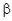 V03               другие лечебные средства V03A              другие лечебные средстваV03AB	антидотыдимеркаптопропан-сульфонат натриякалий-железо гексацианоферрат кальция тринатрия пентетаткарбоксимналоксоннатрия тиосульфатпротамина сульфатсугаммадексцинка бисвинилимидазоладиацетатраствор для внутримышечного и подкожного введения таблеткилиофилизат для приготовления раствора для внутривенного введения; раствор для внутривенного введения и ингаляций раствор для внутримышечного введения раствор для инъекций раствор для внутривенного введенияраствор для внутривенного введения;раствор для инъекций раствор для внутривенного введенияраствор длявнутримышечного введения(Позиция в редакции, введенной в действие распоряжением Правительства Российской Федерации от 24 августа 2022 года N 2419-р. - См. предыдущую редакцию)V03AC	железосвязывающие препаратыV03AE	препараты для лечения гиперкалиемии и гиперфосфатемииV03AF	дезинтоксикационные препаратыдля противоопухолевой терапиидеферазирокскомплекс-железа (III)оксигидроксида, сахарозы и крахмала севеламеркальция фолинатмеснатаблетки диспергируемые; таблетки, покрытые пленочной оболочкойтаблетки жевательныетаблетки, покрытые пленочной оболочкойлиофилизат для приготовления раствора для внутривенного и внутримышечного введения; раствор для внутривенного и внутримышечного введения раствор для внутривенноговведения(Позиция в редакции, введенной в действие распоряжением Правительства Российской Федерации от 24 августа 2022 года N 2419-р. - См. предыдущую редакцию)V03AX	прочие лечебные средстваV06	лечебное питаниеV06D	другие продукты лечебного питаниядезоксирибонук-леиновая кислота плазмидная (сверхскрученная кольцеваядвуцепочечная)лиофилизат для приготовления раствора для внутримышечноговведенияДокумент сохранен с портала docs.cntd.ru — электронного фонда из более 25 000 000 нормативно-правовых и нормативно-технических документовОб утверждении перечня жизненно необходимых и важнейших лекарственных препаратов для медицинского применения на	Страница 75 2020 год, перечня лекарственных препаратов для медицинского применения, в том числе лекарственных препаратов длямедицинского применения, назначаемых по решению врачебных комиссий медицинских организаций, перечня лекарственных препаратов, предназначенных для обеспечения лиц, больных гемофилией, муковисцидозом, гипофизарным нанизмом, болезнью Гоше, злокачественными новообразованиями лимфоидной, кроветворной и родственных им тканей, рассеянным склерозом, гемолитико-уремическим синдромом, юношеским артритом с системным началом, мукополисахаридозом I, II и VI типов, лиц после трансплантации органов и (или) тканей и минимального ассортиментаV06DD	аминокислоты, включая	аминокислотыкомбинации с полипептидамиV06DE	аминокислоты, углеводы, минеральные вещества, витамины в комбинацииV07               другие нелечебные средства V07A              другие нелечебные средства V07AB             растворители и разбавители,включая ирригационные растворыV08	контрастные средстваV08A	рентгеноконтрастные средства, содержащие йодV08AA	водорастворимые нефротропные высокоосмолярные рентгеноконтрастные средстваV08AB	водорастворимые нефротропные низкоосмолярные рентгеноконтрастные средстваV08B	рентгеноконтрастные средства, кроме йодсодержащихV08BA	рентгеноконтрастные средства, содержащие бария сульфатV08C	контрастные средства для магнитно-резонансной томографииV08CA	парамагнитные контрастныесредствадля парентерального питания аминокислоты и их смеси кетоаналоги аминокислот аминокислоты для парентерального питания + прочие препаратывода для инъекцийнатрия амидотризоатйоверсолйогексол йомепрол йопромидбария сульфатгадобеновая кислота гадобутролгадодиамидгадоксетовая кислота гадопентетовая кислота гадотеридолгадотероваякислотатаблетки, покрытые пленочной оболочкойрастворитель для приготовления лекарственных форм для инъекцийраствор для инъекцийраствор для внутривенного и внутриартериального введенияраствор для инъекций раствор для инъекций раствор для инъекцийпорошок для приготовления суспензии для приема внутрьраствор для внутривенного введенияраствор для внутривенного введенияраствор для внутривенного введенияраствор для внутривенного введенияраствор для внутривенного введенияраствор для внутривенного введенияраствор для внутривенноговведения(Позиция в редакции, введенной в действие распоряжением Правительства Российской Федерации от 24 августа 2022 года N 2419-р. - См. предыдущую редакцию)V09	диагностические	меброфенинрадиофармацевтические средствалиофилизат дляприготовления раствора дляДокумент сохранен с портала docs.cntd.ru — электронного фонда из более 25 000 000 нормативно-правовых и нормативно-технических документовОб утверждении перечня жизненно необходимых и важнейших лекарственных препаратов для медицинского применения на	Страница 76 2020 год, перечня лекарственных препаратов для медицинского применения, в том числе лекарственных препаратов длямедицинского применения, назначаемых по решению врачебных комиссий медицинских организаций, перечня лекарственных препаратов, предназначенных для обеспечения лиц, больных гемофилией, муковисцидозом, гипофизарным нанизмом, болезнью Гоше, злокачественными новообразованиями лимфоидной, кроветворной и родственных им тканей, рассеянным склерозом, гемолитико-уремическим синдромом, юношеским артритом с системным началом, мукополисахаридозом I, II и VI типов, лиц после трансплантации органов и (или) тканей и минимального ассортиментавнутривенного введенияV10	терапевтические радиофармацевтические средстваV10B	радиофармацевтические средства для уменьшения боли при новообразованиях костной тканиV10BX	разные радиофармацевтические средства для уменьшения болиV10X	другие терапевтические радиофармацевтические средстваV10XX	разные терапевтическиерадиофармацевтические средствапентатех 99mTcпирфотех 99mTcтехнеция (99mTc) оксабифортехнеция (99mTc) фитатстронция хлорид 89Srрадия хлорид[223 Ra]лиофилизат для приготовления раствора для внутривенного введения лиофилизат для приготовления раствора для внутривенного введения лиофилизат для приготовления раствора для внутривенного введения лиофилизат для приготовления раствора для внутривенного введенияраствор для внутривенного введенияраствор для внутривенноговведения